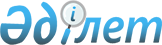 2009 жылғы 28 желтоқсандағы N 160 "2010-2012 жылдарға арналған аудан бюджеті туралы" шешіміне өзгерістер мен толықтырулар енгізу туралы
					
			Күшін жойған
			
			
		
					Ақтөбе облысы Шалқар аудандық мәслихатының 2010 жылғы 17 ақпандағы N 188 шешімі. Ақтөбе облысы Шалқар ауданының Әділет басқармасында 2010 жылғы 5 наурызда N 3-13-124 тіркелді. Күші жойылды - Ақтөбе облысы Шалқар аудандық мәслихатының 2011 жылғы 30 маусымдағы № 279 шешімімен      Ескерту. Күші жойылды - Ақтөбе облысы Шалқар аудандық мәслихатының 2011.06.30 № 279 шешімімен.      

Қазақстан Республикасының 2001 жылғы 23 қаңтардағы N 148 "Қазақстан Республикасындағы жергілікті мемлекеттік басқару және өзін-өзі басқару туралы" Заңының 6 бабына және Қазақстан Республикасының 2008 жылғы 4 желтоқсандағы N 95 Бюджет Кодексінің 104 бабының 5 тармағына, 106 бабының 2 тармағының 4 тармақшасына сәйкес аудандық мәслихаттың кезектен тыс жиырмасыншы сессиясы ШЕШІМ ЕТЕДІ:



      1. Шалқар аудандық мәслихатының 2009 жылғы 28 желтоқсандағы N 160 "2010-2012 жылдарға арналған аудан бюджеті туралы" (нормативтік- құқықтық актілерді мемлекеттік тіркеу тізілімінде 2010 жылы 20 қаңтарда N 3-13-119 санымен тіркелген, "Шалқар" газетінің 2010 жылғы 27 қаңтардағы N 4-5 (80102) санымен жарияланған) шешіміне төмендегі өзгерістер мен толықтырулар енгізілсін:

      1) 1 тармақта:

      1) тармақшада:

      Кірістер "3577852,0" саны "3725842,5" санына,

      оның ішінде:

      трансферттердің түсімдері "2851522,0" саны "2856425,0" санына;

      2) тармақшада:

      Шығындар "3573852,0" саны "3721842,5" санына;

      5) тармақшада:

      Бюджет тапшылығы "-16107,0" саны "-159194,5" санына; 6) тармақшада:

      Бюджет тапшылығын қаржыландыру "16107,0" саны "159194,5" санына өзгертілсін.



      2. 15 тармақ төменгі мазмұндағы абзацтармен толықтырылсын:

      "Ұлы Отан соғысының қатысушылары мен мүгедектеріне, Ұлы Отан соғысының қатысушылары мен мүгедектеріне теңестірілген тұлғаларға және Ұлы Отан соғысы жылдарында тылда еңбек еткен адамдарға Ұлы Отан соғысындағы Жеңістің 65 жылдығына орай біржолғы материалдық көмек төлеуге - 4134,0 мың теңге;

      елді мекендердегі ауыз су жүйесін қайта жарақтау үшін іздестіру-жобалау жұмыстарына - 769,0 мың теңге"



      3. 1, 2, 3, 5 қосымшалар осы шешімнің 1, 2, 3, 5 қосымшаларына сәйкес оқылсын.



      4. Осы шешім Шалқар аудандық әділет басқармасында мемлекеттік тіркеуден өткен күннен бастап күшіне енеді және 2010 жылдың 1 қаңтарынан бастап қолданысқа енгізіледі.      Аудандық мәслихаттың      Аудандық мәслихаттың

      сессия төрағасы                  хатшысы           Г.Сейтова                 С.Тулемисов

Аудандық мәслихаттың

2010 жылғы 17 ақпандағы

кезектен тыс жиырмасыншы сессиясының

N 188 шешіміне 1 қосымша Шалқар ауданының 2010 жылға арналған бюджеті

Аудандық мәслихаттың

2010 жылғы 17 ақпандағы

кезектен тыс жиырмасыншы сессиясының

N 188 шешіміне 2 қосымша Шалқар ауданының 2011 жылға арналған бюджеті

Аудандық мәслихаттың

2010 жылғы 17 ақпандағы

кезектен тыс жиырмасыншы сессиясының

N 188 шешіміне 3 қосымша Шалқар ауданының 2012 жылға арналған бюджеті

Аудандық мәслихаттың

2010 жылғы 17 ақпандағы

кезектен тыс жиырмасыншы сессиясының

N 188 шешіміне 5 қосымша Шалқар ауданы бойынша қала, селолық округтер әкімдіктерінің 2010 жылға арналған бюджеттік бағдарламалары бойынша қаржыландыру көлемікестенің жалғасы
					© 2012. Қазақстан Республикасы Әділет министрлігінің «Қазақстан Республикасының Заңнама және құқықтық ақпарат институты» ШЖҚ РМК
				СанатыСанатыСанатыСанатыСанатыСомасы,

мың теңгеСыныбыСыныбыСыныбыСыныбыСомасы,

мың теңгеІшкі сыныбыІшкі сыныбыІшкі сыныбыСомасы,

мың теңгеЕрекшелікЕрекшелікСомасы,

мың теңгеАтауыСомасы,

мың теңгеКІРІСТЕР3725842,51САЛЫҚТЫҚ ТҮСІМДЕР69673001Табыс салығы811082Жеке табыс салығы8110801Төлем көзінен салық салынатын табыстардан ұсталатын жеке табыс салығы6467202Төлем көзінен салық салынбайтын табыстардан ұсталатын жеке табыс салығы1308603Қызметін біржолғы талон бойынша жүзеге асыратын жеке тұлғалардан алынатын жеке табыс салығы335003Әлеуметтік салық560321Әлеуметтік салық5603201Әлеуметтік салық5603204Меншікке салынатын салықтар5257951Мүлікке салынатын салықтар49148501Заңды тұлғалардың және жеке кәсіпкерлердің мүлкіне салынатын салық48981002Жеке тұлғалардың мүлкіне салынатын салық16753Жер салығы823001Ауыл шаруашылығы мақсатындағы жерлерге жеке тұлғалардан алынатын жер салығы3002Елді мекендер жерлеріне жеке тұлғалардан алынатын жер салығы100003Өнеркәсіп, көлік, байланыс, қорғаныс жеріне және ауыл шаруашылығына арналмаған өзге де жерге салынатын жер салығы27004Ауыл шаруашылығы мақсатындағы жерлерге заңды тұлғалардан, жеке кәсіпкерлерден, жеке нотариустар мен адвокаттардан  алынатын жер салығы008Елді мекендер жерлеріне заңды тұлғалардан, жеке кәсіпкерлерден, жеке нотариустар мен адвокаттардан алынатын жер салығы69304Көлік құралдарына салынатын салық2403001Заңды тұлғалардың көлік құралдарына салынатын салық405002Жеке тұлғалардың көлік құралдарына салынатын салық199805Бірыңғай жер салығы205001Бірыңғай жер салығы205005Тауарларға, жұмыстарға және қызметтерге салынатын ішкі салықтар293102Акциздер146096Заңды және жеке тұлғалар бөлшек саудада өткізетін, сондай-ақ өзінің өндірістік мұқтаждарына пайдаланылатын бензин (авиациялықты қоспағанда)139697Заңды және жеке тұлғаларға бөлшек саудада өткізетін, сондай-ақ өз өндірістік мұқтаждарына пайдаланылатын дизель отыны643Табиғи және басқа да ресурстарды пайдаланғаны үшін түсетін түсімдер2376015Жер учаскелерін пайдаланғаны үшін төлем237604Кәсіпкерлік және кәсіби қызметті жүргізгені үшін алынатын алымдар390001Жеке кәсіпкерлерді мемлекеттік тіркегені үшін алынатын алым60002Жекелеген қызмет түрлерімен айналысу құқығы үшін алынатын лицензиялық алым81003Заңды тұлғаларды мемлекеттік тіркегені және филиалдар мен өкілдіктерді есептік тіркегені, сондай-ақ оларды қайта тіркегені үшін алым12005Жылжымалы мүлікті кепілдікке салуды мемлекеттік тіркегені және кеменің немесе жасалып жатқан кеменің ипотекасы үшін алынатын алым13514Көлік құралдарын мемлекеттік тіркегені, сондай-ақ оларды қайта тіркегені үшін алым21618Жылжымайтын мүлікке және олармен мәміле жасау құқығын мемлекеттік тіркегені үшін алынатын алым20195Ойын бизнесіне салық19002Тіркелген салық19008Заңдық мәнді іс-әрекеттерді жасағаны және (немесе) оған уәкілеттігі бар мемлекеттік органдар немесе лауазымды адамдар құжаттар бергені үшін алынатын міндетті төлемдер44851Мемлекеттік баж448502Мемлекеттік мекемелерге сотқа берілетін талап арыздарынан алынатын мемлекеттік бажды қоспағанда, мемлекеттік баж сотқа берілетін талап арыздан, ерекше талап ету істері арыздарынан, ерекше жүргізілетін істері бойынша арыздардан (шағымдар), сот бұйрығын шығару туралы өтініштерден, атқару парағының дубликатын беру шағымдардар, аралық (төрелік) соттардың және шетелдік соттардың шешімдерін мәжбүрлеп орындауға атқару парағын беру туралы шағымдардың, сот актілерінің атқару парағының және өзге де құжаттардың көшірмелерін қайта беру туралы шағымдардан алынатын баж170004Азаматтық хал актілерін тіркегені үшін, сондай-ақ азаматтарға азаматтық хал актілерін тіркеу туралы куәліктерді және азаматтық хал актілері жазбаларын өзгертуге, толықтыруға және қалпына келтіруге байланысты куәліктерді қайтадан бергені үшін мемлекеттік баж170008Тұрғылықты жерін тіркегені үшін  мемлекеттік баж95510Жеке және заңды тұлғалардың азаматтық, қызметтік қаруының (аңшылық суық қаруды, белгі беретін қаруды, ұңғысыз атыс қаруын, механикалық шашыратқыштарды, көзден жас ағызатын немесе тітіркендіретін заттар толтырылған аэрозольді және басқа құрылғыларды, үрмелі қуаты 7,5 Дж-дан аспайтын пневматикалық қаруды қоспағанда және калибрі 4,5 мм-ге дейінгілерін қоспағанда) әрбір бірлігін тіркегені және қайта тіркегені үшін алынатын мемлекеттік баж1302САЛЫҚТЫҚ ЕМЕС ТҮСІМДЕР1890001Мемлекеттік меншіктен түсетін кірістер70005Мемлекет меншігіндегі мүлікті жалға беруден түсетін кірістер700004Коммуналдық меншіктегі мүлікті жалдаудан түсетін кірістер700004Мемлекеттік бюджеттен қаржыландырылатын, сондай-ақ, Қазақстан Республикасы Ұлттық банкінің бюджетінен (шығыстар сметасынан) ұсталатын және қаржыландырылатын мемлекеттік мекемелер салатын айыппұлдар, өсімпұлдар, санкциялар, өндіріп алулар108261Мұнай секторы ұйымдарынан түсетін түсімдерді қоспағанда, мемлекеттік бюджеттен қаржыландырылатын, сондай-ақ, Қазақстан Республикасы Ұлттық банкінің бюджетінен (шығыстар сметасынан) ұсталатын және қаржыландырылатын мемлекеттік мекемелер салатын айыппұлдар, өсімпұлдар, санкциялар, өндіріп алулар1082605Жергілікті мемлекеттік органдар салатын әкімшілік айыппұлдар, өсімпұлдар, санкциялар1082606Басқа да салықтық емес түсімдер10741Басқа да салықтық емес түсімдер107409Жергілікті бюджетке түсетін салықтық емес басқа да түсімдер10743НЕГІЗГІ КАПИТАЛДЫ САТУДАН ТҮСЕТІН ТҮСІМДЕР1070003Жерді және материалдық емес активтерді сату107001Жерді сату1070001Жер учаскелерін сатудан түсетін түсімдер107004ТРАНСФЕРТТЕРДІҢ ТҮСІМДЕРІ285642502Мемлекеттік басқарудың жоғарғы тұрған органдарынан түсетін трансферттер28564252Облыстық бюджеттен түсетін трансферттер285642501Ағымдағы нысаналы трансферттер57402802Нысаналы даму трансферттері13547903Субвенциялар21469188Бюджет қаражаттарының пайдаланылатын қалдықтары143087,51Бюджет қаражаты қалдықтары143087,51Бюджет қаражатының бос қалдықтары143087,5О1Бюджет қаражатының бос қалдықтары143087,5Функционалдық топФункционалдық топФункционалдық топФункционалдық топФункционалдық топсомасы

(мың теңге)Кіші функцияКіші функцияКіші функцияКіші функциясомасы

(мың теңге)Бюджеттік бағдарламалардың әкімшісіБюджеттік бағдарламалардың әкімшісіБюджеттік бағдарламалардың әкімшісісомасы

(мың теңге)БағдарламаБағдарламасомасы

(мың теңге)II. ШығындарII. ШығындарII. ШығындарII. ШығындарII. Шығындар3721842,501Жалпы сипаттағы мемлекеттік қызметтерЖалпы сипаттағы мемлекеттік қызметтерЖалпы сипаттағы мемлекеттік қызметтерЖалпы сипаттағы мемлекеттік қызметтер2022721Мемлекеттік басқарудың жалпы функцияларын орындайтын өкілді, атқарушы және басқа органдарМемлекеттік басқарудың жалпы функцияларын орындайтын өкілді, атқарушы және басқа органдарМемлекеттік басқарудың жалпы функцияларын орындайтын өкілді, атқарушы және басқа органдар174608112Аудан маслихатының аппаратыАудан маслихатының аппараты16021001Аудан маслихатының қызметін қамтамасыз ету жөніндегі қызметтер15921004Мемлекеттік органдарды материалдық-техникалық жарақтандыру100122Аудан әкімінің аппаратыАудан әкімінің аппараты38345001Аудан экімінің қызметін қамтамасыз ету жөніндегі қызметтер38345123Қаладағы аудан, аудандық маңызы бар қала, кент, ауыл (село), ауылдық (селолық) округ әкімінің аппаратыҚаладағы аудан, аудандық маңызы бар қала, кент, ауыл (село), ауылдық (селолық) округ әкімінің аппараты120242001Қаладағы аудан, аудандық маңызы бар қаланың, кент, ауыл (село), ауылдық (селолық) округ әкімінің қызметін қамтамасыз ету жөніндегі қызметтер118422023Мемлекеттік органдарды материалдық-техникалық жарақтандыру18202Қаржылық қызметҚаржылық қызметҚаржылық қызмет14029452Ауданның қаржы бөліміАуданның қаржы бөлімі14029001Аудандық бюджетті орындау және коммуналдық меншікті саласындағы мемлекеттік саясатты іске асыру жөніндегі қызметтер13879003Салық салу мақсатында мүлікті бағалауды жүргізу150011Коммуналдық меншікке түскен мүлікті есепке алу, сақтау, бағалау және сату5Жоспарлау және статистикалық қызметЖоспарлау және статистикалық қызметЖоспарлау және статистикалық қызмет13635453Ауданның экономика және бюджеттік жоспарлау бөліміАуданның экономика және бюджеттік жоспарлау бөлімі13635001Экономикалық саясатты, мемлекеттік жоспарлау жүйесін қалыптастыру және дамыту және ауданды басқару саласындағы мемлекеттік саясатты іске асыру жөніндегі қызметтер1363502ҚорғанысҚорғанысҚорғанысҚорғаныс66701Әскери мұқтаждарӘскери мұқтаждарӘскери мұқтаждар3418122Аудан экімінің аппаратыАудан экімінің аппараты3418005Жалпыға бірдей әскери міндетті атқару шеңберіндегі іс-шаралар34182Төтенше жағдайлар жөніндегі жұмыстарды ұйымдастыруТөтенше жағдайлар жөніндегі жұмыстарды ұйымдастыруТөтенше жағдайлар жөніндегі жұмыстарды ұйымдастыру3252122Аудан экімінің аппаратыАудан экімінің аппараты3252006Аудан ауқымындағы төтенше жағдайлардың алдын алу және оларды жою2172007Аудандық ауқымдағы дала өрттерінің, сондай-ақ, мемлекеттік өртке қарсы қызмет органдары құрылмаған елді мекендерде өрттердің алдын алу және оларды сөндіру жөніндегі іс-шаралар108004Білім беруБілім беруБілім беруБілім беру26112561Мектепке дейінгі тәрбие және оқытуМектепке дейінгі тәрбие және оқытуМектепке дейінгі тәрбие және оқыту432297464Ауданның білім бөліміАуданның білім бөлімі432297009Мектепке дейінгі тәрбие ұйымдарының қызметін қамтамасыз ету4322972Бастауыш, негізгі орта және жалпы орта білім беруБастауыш, негізгі орта және жалпы орта білім беруБастауыш, негізгі орта және жалпы орта білім беру2096599464Ауданның білім бөліміАуданның білім бөлімі2096599003Жалпы білім беру1990557006Балаларға қосымша білім беру1060429Білім беру саласындағы өзге де қызметтерБілім беру саласындағы өзге де қызметтерБілім беру саласындағы өзге де қызметтер82360464Ауданның білім бөліміАуданның білім бөлімі38953001Жергілікті деңгейде білім беру саласындағы мемлекеттік саясатты іске асыру жөніндегі қызметтер26928005Ауданның мемлекеттік білім беру мекемелер үшін оқулықтар мен оқу-әдістемелік кешендерді сатып алу және жеткізу11915007Аудандық ауқымдағы мектеп олимпиадаларын және мектептен тыс іс-шараларды өткізу110466Ауданның сәулет, қала құрылысы және құрылыс бөліміАуданның сәулет, қала құрылысы және құрылыс бөлімі43407037Білім беру объектілерін салу және реконструкциялау4340705Денсаулық сақтауДенсаулық сақтауДенсаулық сақтауДенсаулық сақтау2509Денсаулық сақтау саласындағы өзге де қызметтерДенсаулық сақтау саласындағы өзге де қызметтерДенсаулық сақтау саласындағы өзге де қызметтер250123Қаладағы аудан, аудандық маңызы бар қала, кент, ауыл (село), ауылдық (селолық) округ әкімінің аппаратыҚаладағы аудан, аудандық маңызы бар қала, кент, ауыл (село), ауылдық (селолық) округ әкімінің аппараты250002Ерекше жағдайларда сырқаты ауыр адамдарды дәрігерлік көмек көрсететін ең жақын денсаулық сақтау ұйымына жеткізуді ұйымдастыру25006Әлеуметтік көмек және әлеуметтік қамсыздандыруӘлеуметтік көмек және әлеуметтік қамсыздандыруӘлеуметтік көмек және әлеуметтік қамсыздандыруӘлеуметтік көмек және әлеуметтік қамсыздандыру3082612Әлеуметтік көмекӘлеуметтік көмекӘлеуметтік көмек289116451Ауданның жұмыспен қамту және әлеуметтік бағдарламалар бөліміАуданның жұмыспен қамту және әлеуметтік бағдарламалар бөлімі289116002Еңбекпен қамту бағдарламасы107100004Ауылдық жерлерде тұратын денсаулық сақтау, білім беру, әлеуметтік қамтамасыз ету, мәдениет және спорт мамандарына отын сатып алуға Қазақстан Республикасының заңнамасына сәйкес әлеуметтік көмек көрсету8547005Мемлекеттік атаулы әлеуметтік көмек8000006Тұрғын үй көмегі14250007Жергілікті өкілетті органдардың шешімі бойынша мұқтаж азаматтардың жекелеген топтарына әлеуметтік көмек66555010Үйден тәрбиеленіп оқытылатын мүгедек балаларды материалдық қамтамасыз ету255014Мұқтаж азаматтарға үйде әлеуметтік көмек көрсету2260501618 жасқа дейінгі балаларға мемлекеттік жәрдемақылар43600017Мүгедектерді оңалту жеке бағдарламасына сәйкес мұқтаж мүгедектерді міндетті гигиеналық құралдармен қамтамасыз етуге, және ымдау тілі мамандарының, жеке көмекшілердің қызмет көрсету3219019Ұлы Отан соғысындағы Жеңістің 65 жылдығына Ұлы Отан соғысының қатысушылары мен мүгедектерінің жол жүруін қамтамасыз ету1026020Ұлы Отан соғысындағы Жеңістің 65 жылдығына Ұлы Отан соғысының қатысушылары мен мүгедектеріне біржолғы материалдық көмекті төлеу13959Әлеуметтік көмек және әлеуметтік қамсыздандыру салаларындағы өзге де қызметтерӘлеуметтік көмек және әлеуметтік қамсыздандыру салаларындағы өзге де қызметтерӘлеуметтік көмек және әлеуметтік қамсыздандыру салаларындағы өзге де қызметтер19145451Ауданның жұмыспен қамту және әлеуметтік бағдарламалар бөліміАуданның жұмыспен қамту және әлеуметтік бағдарламалар бөлімі19145001Жергілікті деңгейде халық үшін әлеуметтік бағдарламалард, жұмыспен қамтуды қамтамасыз етуді іске асыру саласындағы мемлекеттік саясатты іске асыру жөніндегі қызметтер18579011Жәрдемақыларды және басқа да әлеуметтік төлемдерді есептеу, төлеу мен жеткізу бойынша қызметтерге ақы төлеу56607Тұрғын үй-коммуналдық шаруашылықТұрғын үй-коммуналдық шаруашылықТұрғын үй-коммуналдық шаруашылықТұрғын үй-коммуналдық шаруашылық1934431Тұрғын үй шаруашылығыТұрғын үй шаруашылығыТұрғын үй шаруашылығы61481458Ауданның тұрғын үй-коммуналдық шаруашылығы, жолаушылар көлігі және автомобиль жолдары бөліміАуданның тұрғын үй-коммуналдық шаруашылығы, жолаушылар көлігі және автомобиль жолдары бөлімі6700004Азаматтардың жекелеген санаттарын тұрғын үймен қамтамасыз ету6700466Ауданның сәулет, қала құрылысы және құрылыс бөліміАуданның сәулет, қала құрылысы және құрылыс бөлімі54781003Мемлекеттік коммуналдық тұрғын үй қорының тұрғын үй құрылысы19781004Инженерлік-коммуникациялық инфрақұрылымды дамыту және жайластыру350002Коммуналдық шаруашылықКоммуналдық шаруашылықКоммуналдық шаруашылық97834458Ауданның тұрғын үй-коммуналдық шаруашылығы, жолаушылар көлігі және автомобиль жолдары бөліміАуданның тұрғын үй-коммуналдық шаруашылығы, жолаушылар көлігі және автомобиль жолдары бөлімі97834012Сумен жабдықтау және су бөлу жүйесінің қызмет етуі3000030Өңірлік жұмыспен қамту және кадрларды қайта даярлау стратегиясын іске асыру шеңберінде инженерлік-коммуникациялық инфрақұрылымды жөндеу және елді мекендерді көркейту948343Елді-мекендерді көркейтуЕлді-мекендерді көркейтуЕлді-мекендерді көркейту34128123Қаладағы аудан, аудандық маңызы бар қала, кент, ауыл (село), ауылдық (селолық) округ әкімінің аппаратыҚаладағы аудан, аудандық маңызы бар қала, кент, ауыл (село), ауылдық (селолық) округ әкімінің аппараты29873008Елді мекендерде көшелерді жарықтандыру1080009Елді мекендердің санитариясын қамтамасыз ету15153011Елді мекендерді абаттандыру мен көгалдандыру13640458Ауданның тұрғын үй-коммуналдық шаруашылығы, жолаушылар көлігі және автомобиль жолдары бөліміАуданның тұрғын үй-коммуналдық шаруашылығы, жолаушылар көлігі және автомобиль жолдары бөлімі4255015Елді мекендердегі көшелерді жарықтандыру425508Мәдениет, спорт, туризм және ақпараттық кеңістікМәдениет, спорт, туризм және ақпараттық кеңістікМәдениет, спорт, туризм және ақпараттық кеңістікМәдениет, спорт, туризм және ақпараттық кеңістік115374,91Мәдениет саласындағы қызметМәдениет саласындағы қызметМәдениет саласындағы қызмет46202,9455Ауданның мәдениет және тілдерді дамыту бөліміАуданның мәдениет және тілдерді дамыту бөлімі46202,9003Мәдени-демалыс жұмысын қолдау46202,9009Тарихи-мәдени мұра ескерткіштерін сақтауды және оларға қол жетімділікті қамтамасыз ету2СпортСпортСпорт1304465Ауданның Дене шынықтыру және спорт бөліміАуданның Дене шынықтыру және спорт бөлімі1304006Аудандық деңгейде спорттық жарыстар өткізу702007Әр түрлі спорт түрлері бойынша аудан құрама командалары-ның мүшелерін дайындау және олардың облыстық спорт жарыстарына қатысуы6023Ақпараттық кеңістікАқпараттық кеңістікАқпараттық кеңістік38881455Ауданның мәдениет және тілдерді дамыту бөліміАуданның мәдениет және тілдерді дамыту бөлімі35922006Аудандық (қалалық) кітапханалардың жұмыс істеуі35487007Мемлекеттік тілді және Қазақстан халықтарының басқа да тілдерін дамыту435456Ауданның ішкі саясат бөліміАуданның ішкі саясат бөлімі2959002Газеттер мен журналдар арқылы мемлекеттік ақпараттық саясат жүргізу жөніндегі қызметтер29599Мәдениет, спорт, туризм және ақпараттық кеңістікті ұйымдастыру жөніндегі өзге де қызметтерМәдениет, спорт, туризм және ақпараттық кеңістікті ұйымдастыру жөніндегі өзге де қызметтерМәдениет, спорт, туризм және ақпараттық кеңістікті ұйымдастыру жөніндегі өзге де қызметтер28987455Ауданның мәдениет және тілдерді дамыту бөліміАуданның мәдениет және тілдерді дамыту бөлімі17614001Жергілікті деңгейде тілдерді және мәдениетті дамыту саласындағы мемлекеттік саясатты іске асыру жөніндегі қызметтер5707004Өңірлік жұмыспен қамту және кадрларды қайта даярлау стратегиясын іске асыру шеңберінде мәдениет объектілерін күрделі, ағымдағы жөндеу11907456Ауданның ішкі саясат бөліміАуданның ішкі саясат бөлімі6438001Жергілікті деңгейде ақпарат, мемлекеттілікті нығайту және азаматтардың әлеуметтік сенімділігін қалыптастыру саласында мемлекеттік саясатты іске асыру жөніндегі қызметтер5538003Жастар саясаты саласындағы өңірлік бағдарламаларды іске асыру900465Ауданның Дене шынықтыру және спорт бөліміАуданның Дене шынықтыру және спорт бөлімі4935001Жергілікті деңгейде дене шынықтыру және спорт саласындағы мемлекеттік саясатты іске асыру жөніндегі қызметтер493510Ауыл, су, орман, балық шаруашылығы, ерекше қорғалатын табиғи аумақтар, қоршаған ортаны және жануарлар дүниесін қорғау, жер қатынастарыАуыл, су, орман, балық шаруашылығы, ерекше қорғалатын табиғи аумақтар, қоршаған ортаны және жануарлар дүниесін қорғау, жер қатынастарыАуыл, су, орман, балық шаруашылығы, ерекше қорғалатын табиғи аумақтар, қоршаған ортаны және жануарлар дүниесін қорғау, жер қатынастарыАуыл, су, орман, балық шаруашылығы, ерекше қорғалатын табиғи аумақтар, қоршаған ортаны және жануарлар дүниесін қорғау, жер қатынастары1157891Ауыл шаруашылығыАуыл шаруашылығыАуыл шаруашылығы17173453Ауданның экономика және бюджеттік жоспарлау бөліміАуданның экономика және бюджеттік жоспарлау бөлімі2304099Республикалық бюджеттен берілетін нысаналы трансферттер есебінен ауылдық елді мекендер саласының мамандарын әлеуметтік қолдау шараларын іске асыру2304462Ауданның ауыл шаруашылығы бөліміАуданның ауыл шаруашылығы бөлімі8400001Жергілікті деңгейде ауыл шаруашылығы саласындағы мемлекеттік саясатты іске асыру жөніндегі қызметтер8400003Мал көмінділерінің (биотермиялық шұңқырлардың) жұмыс істеуін қамтамасыз ету004Ауру жануарларды санитарлық союды ұйымдастыру007Мемлекеттік органдарды материалдық-техникалық жарақтандыру473Ауданның ветеринария бөліміАуданның ветеринария бөлімі6469001Жергілікті деңгейде ветеринария саласындағы мемлекеттік саясатты іске асыру жөніндегі қызметтер4899005Мал көмінділерінің (биотермиялық шұңқырлардың) жұмыс істеуін қамтамасыз ету500006Ауру жануарларды санитарлық союды ұйымдастыру500007Мемлекеттік органдарды материалдық-техникалық жарақтандыру5702Су шаруашылығыСу шаруашылығыСу шаруашылығы58069466Ауданның сәулет, қала құрылысы және құрылыс бөліміАуданның сәулет, қала құрылысы және құрылыс бөлімі58069012Сумен жабдықтау жүйесін дамыту580696Жер қатынастарыЖер қатынастарыЖер қатынастары8766463Ауданның жер қатынастары бөліміАуданның жер қатынастары бөлімі8766001Аудан аумағында жер қатынастарын реттеу саласындағы мемлекеттік саясатты іске асыру жөніндегі қызметтер7766003Елді мекендерді жер-шаруашылық орналастыру10009Ауыл, су, орман, балық шаруашылығы, ерекше қорғалатын табиғи аумақтар, қоршаған ортаны және жануарлар дүниесін қорғау, жер қатынастары саласындағы өзге де қызметтерАуыл, су, орман, балық шаруашылығы, ерекше қорғалатын табиғи аумақтар, қоршаған ортаны және жануарлар дүниесін қорғау, жер қатынастары саласындағы өзге де қызметтерАуыл, су, орман, балық шаруашылығы, ерекше қорғалатын табиғи аумақтар, қоршаған ортаны және жануарлар дүниесін қорғау, жер қатынастары саласындағы өзге де қызметтер31781462Ауданның ауылшаруашылық бөліміАуданның ауылшаруашылық бөлімі0009Эпизоотияға қарсы іс-шаралар жүргізу473Ауданның ветеринария бөліміАуданның ветеринария бөлімі31781011Эпизоотияға қарсы іс-шаралар жүргізу3178111Өнеркәсіп, сәулет, қала құрылысы және құрылыс қызметіӨнеркәсіп, сәулет, қала құрылысы және құрылыс қызметіӨнеркәсіп, сәулет, қала құрылысы және құрылыс қызметіӨнеркәсіп, сәулет, қала құрылысы және құрылыс қызметі101142Сәулет, қала құрылысы және құрылыс қызметіСәулет, қала құрылысы және құрылыс қызметіСәулет, қала құрылысы және құрылыс қызметі10114466Ауданның сәулет, қала құрылысы және құрылыс бөліміАуданның сәулет, қала құрылысы және құрылыс бөлімі10114001Құрылыс, облыс қалаларының, аудандарының және елді мекендерінің сәулеттік бейнесін жақсарту саласындағы мемлекеттік саясатты іске асыру және ауданның аумағын оңтайла және тиімді қала құрылыстық игеруді қамтамасыз ету жөніндегі қызметтер10114467Ауданның құрылыс бөліміАуданның құрылыс бөлімі0001Жергілікті деңгейде құрылыс саласындағы мемлекеттік саясатты іске асыру жөніндегі қызметтер468Ауданның сәулет және қала құрылысы бөліміАуданның сәулет және қала құрылысы бөлімі0001Жергілікті деңгейде сәулет және қала құрылысы саласындағы мемлекеттік саясатты іске асыру жөніндегі қызметтер12Көлік және коммуникацияларКөлік және коммуникацияларКөлік және коммуникацияларКөлік және коммуникациялар103751Автомобиль көлігіАвтомобиль көлігіАвтомобиль көлігі10375123Қаладағы аудан, аудандық маңызы бар қала, кент, ауыл (село), ауылдық (селолық) округ әкімінің аппаратыҚаладағы аудан, аудандық маңызы бар қала, кент, ауыл (село), ауылдық (селолық) округ әкімінің аппараты1000013Аудандық маңызы бар қалаларда, кенттерде, ауылдарда (селоларда), ауылдық (селолық) округтерде автомобиль жолдарының жұмыс істеуін қамтамасыз ету1000458Ауданның тұрғын үй-коммуналдық шаруашылығы, жолаушылар көлігі және автомобиль жолдары бөліміАуданның тұрғын үй-коммуналдық шаруашылығы, жолаушылар көлігі және автомобиль жолдары бөлімі9375023Автомобиль жолдарының жұмыс істеуін қамтамасыз ету937513БасқаларБасқаларБасқаларБасқалар140173Кәсіпкерлік қызметті қолдау және бәсекелестікті қорғауКәсіпкерлік қызметті қолдау және бәсекелестікті қорғауКәсіпкерлік қызметті қолдау және бәсекелестікті қорғау7230469Ауданның кәсіпкерлік бөліміАуданның кәсіпкерлік бөлімі7230001Жергілікті деңгейде кәсіпкерлік пен өнеркәсіпті дамыту саласындағы мемлекеттік саясатты іске асыру жөніндегі қызметтер5229003Кәсіпкерлік қызметті қолдау20019БасқаларБасқаларБасқалар6787452Ауданның қаржы бөліміАуданның қаржы бөлімі200012Ауданның жергілікті атқарушы органының резерві200458Ауданның тұрғын үй-коммуналдық шаруашылығы, жолаушылар көлігі және автомобиль жолдары бөліміАуданның тұрғын үй-коммуналдық шаруашылығы, жолаушылар көлігі және автомобиль жолдары бөлімі6587001Жергілікті деңгейде тұрғын үй-коммуналдық шаруашылығы, жолаушылар көлігі және автомобиль жолдары саласындағы мемлекеттік саясатты іске асыру жөніндегі қызметтер658715ТрансферттерТрансферттерТрансферттерТрансферттер134020,61ТрансферттерТрансферттерТрансферттер134020,6452Ауданның қаржы бөліміАуданның қаржы бөлімі134020,6006Нысаналы пайдаланылмаған (толық пайдаланылмаған) трансферттерді қайтару20006,6020Бюджет саласындағы еңбекақы төлеу қорының өзгеруіне байланысты жоғары тұрған бюджеттерге берілетін ағымдағы нысаналы трансферттер114014III. Таза бюджеттік кредиттерIII. Таза бюджеттік кредиттерIII. Таза бюджеттік кредиттерIII. Таза бюджеттік кредиттерIII. Таза бюджеттік кредиттер16107Бюджеттік кредиттер1610710Ауыл, су, орман, балық шаруашылығы, ерекше қорғалатын табиғи аумақтар, қоршаған ортаны және жануарлар дүниесін қорғау, жер қатынастарыАуыл, су, орман, балық шаруашылығы, ерекше қорғалатын табиғи аумақтар, қоршаған ортаны және жануарлар дүниесін қорғау, жер қатынастарыАуыл, су, орман, балық шаруашылығы, ерекше қорғалатын табиғи аумақтар, қоршаған ортаны және жануарлар дүниесін қорғау, жер қатынастарыАуыл, су, орман, балық шаруашылығы, ерекше қорғалатын табиғи аумақтар, қоршаған ортаны және жануарлар дүниесін қорғау, жер қатынастары161071Ауыл шаруашылығыАуыл шаруашылығыАуыл шаруашылығы16107453Ауданның экономика және бюджеттік жоспарлау бөліміАуданның экономика және бюджеттік жоспарлау бөлімі16107006Ауылдық елді мекендердің әлеуметтік саласының мамандарын әлеуметтік қолдау шараларын іске асыру үшін бюджеттік кредиттер16107IV. Қаржы активтерімен жасалатын операциялар бойынша сальдоIV. Қаржы активтерімен жасалатын операциялар бойынша сальдоIV. Қаржы активтерімен жасалатын операциялар бойынша сальдоIV. Қаржы активтерімен жасалатын операциялар бойынша сальдоIV. Қаржы активтерімен жасалатын операциялар бойынша сальдо4000Қаржы активтерін сатып алуҚаржы активтерін сатып алуҚаржы активтерін сатып алуҚаржы активтерін сатып алуҚаржы активтерін сатып алу400013БасқаларБасқаларБасқаларБасқалар40009БасқаларБасқаларБасқалар4000452Ауданның қаржы бөліміАуданның қаржы бөлімі4000014Заңды тұлғалардың жарғылық капиталын қалыптастыру немесе ұлғайту4000V. Бюджет тапшылығы  (профицит)V. Бюджет тапшылығы  (профицит)V. Бюджет тапшылығы  (профицит)V. Бюджет тапшылығы  (профицит)V. Бюджет тапшылығы  (профицит)-159194,5VI. Бюджет тапшылығын қаржыландыру (профицитті пайдалану)VI. Бюджет тапшылығын қаржыландыру (профицитті пайдалану)VI. Бюджет тапшылығын қаржыландыру (профицитті пайдалану)VI. Бюджет тапшылығын қаржыландыру (профицитті пайдалану)VI. Бюджет тапшылығын қаржыландыру (профицитті пайдалану)159194,5санатысанатысанатысанатысанатысыныбысыныбысыныбысыныбыішкі сыныбыішкі сыныбыішкі сыныбыАтауы7Қарыздар түсіміҚарыздар түсіміҚарыздар түсіміҚарыздар түсімі1610701Мемлекеттік ішкі қарыздарМемлекеттік ішкі қарыздарМемлекеттік ішкі қарыздар161072Қарыз алу келісім-шарттарыҚарыз алу келісім-шарттары16107СанатыСанатыСанатыСанатыСанатыСомасы,

мың теңгеСыныбыСыныбыСыныбыСыныбыСомасы,

мың теңгеІшкі сыныбыІшкі сыныбыІшкі сыныбыСомасы,

мың теңгеЕрекшелікЕрекшелікСомасы,

мың теңгеАтауыСомасы,

мың теңгеКІРІСТЕР3671762,41САЛЫҚТЫҚ ТҮСІМДЕР76418001Табыс салығы892862Жеке табыс салығы8928601Төлем көзінен салық салынатын табыстардан ұсталатын жеке табыс салығы7514002Төлем көзінен салық салынбайтын табыстардан ұсталатын жеке табыс салығы1414603Қызметін біржолғы талон бойынша жүзеге асыратын жеке тұлғалардан алынатын жеке табыс салығы03Әлеуметтік салық685441Әлеуметтік салық6854401Әлеуметтік салық6854404Меншікке салынатын салықтар5698601Мүлікке салынатын салықтар53281001Заңды тұлғалардың және жеке кәсіпкерлердің мүлкіне салынатын салық53100002Жеке тұлғалардың мүлкіне салынатын салық18103Жер салығы888001Ауыл шаруашылығы мақсатындағы жерлерге жеке тұлғалардан алынатын жер салығы5002Елді мекендер жерлеріне жеке тұлғалардан алынатын жер салығы121503Өнеркәсіп, көлік, байланыс, қорғаныс жеріне және ауыл шаруашылығына арналмаған өзге де жерге салынатын жер салығы36004Ауыл шаруашылығы мақсатындағы жерлерге заңды тұлғалардан, жеке кәсіпкерлерден, жеке нотариустар мен адвокаттардан алынатын жер салығы08Елді мекендер жерлеріне заңды тұлғалардан, жеке кәсіпкерлерден, жеке нотариустар мен адвокаттардан алынатын жер салығы72554Көлік құралдарына салынатын салық2595501Заңды тұлғалардың көлік құралдарына салынатын салық437502Жеке тұлғалардың көлік құралдарына салынатын салық215805Бірыңғай жер салығы221501Бірыңғай жер салығы221505Тауарларға, жұмыстарға және қызметтерге салынатын ішкі салықтар316502Акциздер157596Заңды және жеке тұлғалар бөлшек саудада өткізетін, сондай-ақ өзінің өндірістік мұқтаждарына пайдаланылатын бензин (авиациялықты қоспағанда)149197Заңды және жеке тұлғаларға бөлшек саудада өткізетін, сондай-ақ өз өндірістік мұқтаждарына пайдаланылатын дизель отыны843Табиғи және басқа да ресурстарды пайдаланғаны үшін түсетін түсімдер2566015Жер учаскелерін пайдаланғаны үшін төлем256604Кәсіпкерлік және кәсіби қызметті жүргізгені үшін алынатын алымдар421001Жеке кәсіпкерлерді мемлекеттік тіркегені үшін алынатын алым70002Жекелеген қызмет түрлерімен айналысу құқығы үшін алынатын лицензиялық алым90003Заңды тұлғаларды мемлекеттік тіркегені және филиалдар мен өкілдіктерді есептік тіркегені, сондай-ақ оларды қайта тіркегені үшін алым12005Жылжымалы мүлікті кепілдікке салуды мемлекеттік тіркегені және кеменің немесе жасалып жатқан кеменің ипотекасы үшін алынатын алым16014Көлік құралдарын мемлекеттік тіркегені, сондай-ақ оларды қайта тіркегені үшін алым23018Жылжымайтын мүлікке және олармен мәміле жасау құқығын мемлекеттік тіркегені үшін алынатын алым21005Ойын бизнесіне салық20502Тіркелген салық20508Заңдық мәнді іс-әрекеттерді жасағаны және (немесе) оған уәкілеттігі бар мемлекеттік органдар немесе лауазымды адамдар құжаттар бергені үшін алынатын міндетті төлемдер48401Мемлекеттік баж484002Мемлекеттік мекемелерге сотқа берілетін талап арыздарынан алынатын мемлекеттік бажды қоспағанда, мемлекеттік баж сотқа берілетін талап арыздан, ерекше талап ету істері арыздарынан, ерекше жүргізілетін істері бойынша арыздардан (шағымдар), сот бұйрығын шығару туралы өтініштерден, атқару парағының дубликатын беру шағымдардар, аралық (төрелік) соттардың және шетелдік соттардың шешімдерін мәжбүрлеп орындауға атқару парағын беру туралы шағымдардың, сот актілерінің атқару парағының және өзге де құжаттардың көшірмелерін қайта беру туралы шағымдардан алынатын баж180004Азаматтық хал актілерін тіркегені үшін, сондай-ақ азаматтарға азаматтық хал актілерін тіркеу туралы куәліктерді және азаматтық хал актілері жазбаларын өзгертуге, толықтыруға және қалпына келтіруге байланысты куәліктерді қайтадан бергені үшін мемлекеттік баж180008Тұрғылықты жерін тіркегені үшін мемлекеттік баж100010Жеке және заңды тұлғалардың азаматтық, қызметтік қаруының (аңшылық суық қаруды, белгі беретін қаруды, ұңғысыз атыс қаруын, механикалық шашыратқыштарды, көзден жас ағызатын немесе тітіркендіретін заттар толтырылған аэрозольді және басқа құрылғыларды, үрмелі қуаты 7,5 Дж-дан аспайтын пневматикалық қаруды қоспағанда және калибрі 4,5 мм-ге дейінгілерін қоспағанда) әрбір бірлігін тіркегені және қайта тіркегені үшін алынатын мемлекеттік баж2402САЛЫҚТЫҚ ЕМЕС ТҮСІМДЕР2040001Мемлекеттік меншіктен түсетін кірістер82605Мемлекет меншігіндегі мүлікті жалға беруден түсетін кірістер826004Коммуналдық меншіктегі мүлікті жалдаудан түсетін кірістер826004Мемлекеттік бюджеттен қаржыландырылатын, сондай-ақ, Қазақстан Республикасы Ұлттық банкінің бюджетінен (шығыстар сметасынан) ұсталатын және қаржыландырылатын мемлекеттік мекемелер салатын айыппұлдар, өсімпұлдар, санкциялар, өндіріп алулар108901Мұнай секторы ұйымдарынан түсетін түсімдерді қоспағанда, мемлекеттік бюджеттен қаржыландырылатын, сондай-ақ, Қазақстан Республикасы Ұлттық банкінің бюджетінен (шығыстар сметасынан) ұсталатын және қаржыландырылатын мемлекеттік мекемелер салатын айыппұлдар, өсімпұлдар, санкциялар, өндіріп алулар1089005Жергілікті мемлекеттік органдар салатын әкімшілік айыппұлдар, өсімпұлдар, санкциялар1089006Басқа да салықтық емес түсімдер12501Басқа да салықтық емес түсімдер125009Жергілікті бюджетке түсетін салықтық емес басқа да түсімдер12503НЕГІЗГІ КАПИТАЛДЫ САТУДАН ТҮСЕТІН ТҮСІМДЕР1150003Жерді және материалдық емес активтерді сату115001Жерді сату1150001Жер учаскелерін сатудан түсетін түсімдер115004ТРАНСФЕРТТЕРДІҢ ТҮСІМДЕРІ2875682,402Мемлекеттік басқарудың жоғарғы тұрған органдарынан түсетін трансферттер2875682,42Облыстық бюджеттен түсетін трансферттер2875682,401Ағымдағы нысаналы трансферттер236571,402Нысаналы даму трансферттері5558503Субвенциялар25835268Бюджет қаражаттарының пайдаланылатын қалдықтары01Бюджет қаражаты қалдықтары01Бюджет қаражатының бос қалдықтары0О1Бюджет қаражатының бос қалдықтары0Функционалдық топФункционалдық топФункционалдық топФункционалдық топФункционалдық топсомасы

(мың теңге)Кіші функцияКіші функцияКіші функцияКіші функциясомасы

(мың теңге)Бюджеттік бағдарламалардың әкімшісіБюджеттік бағдарламалардың әкімшісіБюджеттік бағдарламалардың әкімшісісомасы

(мың теңге)БағдарламаБағдарламасомасы

(мың теңге)Кіші бағдарламасомасы

(мың теңге)II. ШЫҒЫНДАР4008487,701Жалпы сипаттағы мемлекеттік қызметтерЖалпы сипаттағы мемлекеттік қызметтерЖалпы сипаттағы мемлекеттік қызметтерЖалпы сипаттағы мемлекеттік қызметтер2676561Мемлекеттік басқарудың жалпы функцияларын орындайтын өкілді, атқарушы және басқа органдарМемлекеттік басқарудың жалпы функцияларын орындайтын өкілді, атқарушы және басқа органдарМемлекеттік басқарудың жалпы функцияларын орындайтын өкілді, атқарушы және басқа органдар230991112Аудан маслихатының аппаратыАудан маслихатының аппараты20138001Аудан маслихатының қызметін қамтамасыз ету жөніндегі қызметтер20138122Аудан экімінің аппаратыАудан экімінің аппараты51963001Аудан экімінің қызметін қамтамасыз ету жөніндегі қызметтер51963123Қаладағы аудан, аудандық маңызы бар қала, кент, ауыл (село), ауылдық (селолық) округ әкімінің аппаратыҚаладағы аудан, аудандық маңызы бар қала, кент, ауыл (село), ауылдық (селолық) округ әкімінің аппараты158890001Қаладағы аудан, аудандық маңызы бар қаланың, кент, ауыл (село), ауылдық (селолық) округ әкімінің қызметін қамтамасыз ету жөніндегі қызметтер1588902Қаржылық қызметҚаржылық қызметҚаржылық қызмет17912452Ауданның қаржы бөліміАуданның қаржы бөлімі17912001Аудандық бюджетті орындау және коммуналдық меншікті саласындағы мемлекеттік саясатты іске асыру жөніндегі қызметтер17912003Салық салу мақсатында мүлікті бағалауды жүргізу011Коммуналдық меншікке түскен мүлікті есепке алу, сақтау, бағалау және сату5Жоспарлау және статистикалық қызметЖоспарлау және статистикалық қызметЖоспарлау және статистикалық қызмет18753453Ауданның экономика және бюджеттік жоспарлау бөліміАуданның экономика және бюджеттік жоспарлау бөлімі18753001Экономикалық саясатты, мемлекеттік жоспарлау жүйесін қалыптастыру және дамыту және ауданды басқару саласындағы мемлекеттік саясатты іске асыру жөніндегі қызметтер1875302ҚорғанысҚорғанысҚорғанысҚорғаныс64881Әскери мұқтаждарӘскери мұқтаждарӘскери мұқтаждар3898122Аудан экімінің аппаратыАудан экімінің аппараты3898005Жалпыға бірдей әскери міндетті  атқару шеңберіндегі іс-шаралар38982Төтенше жағдайлар жөніндегі жұмыстарды ұйымдастыруТөтенше жағдайлар жөніндегі жұмыстарды ұйымдастыруТөтенше жағдайлар жөніндегі жұмыстарды ұйымдастыру2590122Аудан экімінің аппаратыАудан экімінің аппараты2590006Аудан ауқымындағы төтенше жағдайлардың алдын алу және оларды жою1348007Аудандық ауқымдағы дала өрттерінің, сондай-ақ, мемлекеттік өртке қарсы қызмет органдары құрылмаған елді мекендерде өрттердің алдын алу және оларды сөндіру жөніндегі іс-шаралар124204Білім беруБілім беруБілім беруБілім беру31584681Мектепке дейінгі тәрбие және оқытуМектепке дейінгі тәрбие және оқытуМектепке дейінгі тәрбие және оқыту372072464Ауданның білім бөліміАуданның білім бөлімі372072009Мектепке дейінгі тәрбие ұйымдарының қызметін қамтамасыз ету3720722Бастауыш, негізгі орта және жалпы орта білім беруБастауыш, негізгі орта және жалпы орта білім беруБастауыш, негізгі орта және жалпы орта білім беру2691815464Ауданның білім бөліміАуданның білім бөлімі2691815003Жалпы білім беру2550864006Балалар мен жеткіншектерге қосымша білім беру140951010Республикалық бюджеттен берілетін нысаналы трансферттердің есебінен білім берудің мемлекеттік жүйесіне оқытудың жаңа технологияларын енгізу9Білім беру саласындағы өзге де қызметтерБілім беру саласындағы өзге де қызметтерБілім беру саласындағы өзге де қызметтер94581464Ауданның білім бөліміАуданның білім бөлімі94581001Жергілікті деңгейде білім беру саласындағы мемлекеттік саясатты іске асыру жөніндегі қызметтер35005005Ауданның мемлекеттік білім беру мекемелер үшін оқулықтар мен оқу-әдістемелік кешендерді сатып алу және жеткізу12925007Аудандық ауқымдағы мектеп олимпиадаларын және мектептен тыс іс-шараларды өткізу142011Өңірлік жұмыспен қамту және кадрларды қайта даярлау стратегиясын іске асыру шеңберінде білім беру объектілерін күрделі, ағымды жөндеу46509466Ауданның сәулет, қала құрылысы және құрылыс бөліміАуданның сәулет, қала құрылысы және құрылыс бөлімі0037Білім беру объектілерін салу және реконструкциялау05Денсаулық сақтауДенсаулық сақтауДенсаулық сақтауДенсаулық сақтау2509Денсаулық сақтау саласындағы өзге де қызметтерДенсаулық сақтау саласындағы өзге де қызметтерДенсаулық сақтау саласындағы өзге де қызметтер250123Қаладағы аудан, аудандық маңызы бар қала, кент, ауыл (село), ауылдық (селолық) округ әкімінің аппаратыҚаладағы аудан, аудандық маңызы бар қала, кент, ауыл (село), ауылдық (селолық) округ әкімінің аппараты250002Ерекше жағдайларда сырқаты ауыр адамдарды дәрігерлік көмек көрсететін ең жақын денсаулық сақтау ұйымына жеткізуді ұйымдастыру25006Әлеуметтік көмек және әлеуметтік қамсыздандыруӘлеуметтік көмек және әлеуметтік қамсыздандыруӘлеуметтік көмек және әлеуметтік қамсыздандыруӘлеуметтік көмек және әлеуметтік қамсыздандыру2148892Әлеуметтік көмекӘлеуметтік көмекӘлеуметтік көмек188427451Ауданның жұмыспен қамту және әлеуметтік бағдарламалар бөліміАуданның жұмыспен қамту және әлеуметтік бағдарламалар бөлімі188427002Еңбекпен қамту бағдарламасы29275004Ауылдық жерлерде тұратын денсаулық сақтау, білім беру, әлеуметтік қамтамасыз ету, мәдениет және спорт мамандарына отын сатып алуға Қазақстан Республикасының заңнамасына сәйкес әлеуметтік көмек көрсету9831005Мемлекеттік атаулы әлеуметтік көмек006Тұрғын үй көмегіі16550007Жергілікті өкілетті органдардың шешімі бойынша мұқтаж азаматтардың жекелеген топтарына әлеуметтік көмек66555010Үйден тәрбиеленіп оқытылатын мүгедек балаларды материалдық қамтамасыз ету331014Мұқтаж азаматтарға үйде әлеуметтік көмек көрсету3208201618 жасқа дейінгі балаларға мемлекеттік жәрдемақылар30100017Мүгедектерді оңалту жеке бағдарламасына сәйкес мұқтаж мүгедектерді міндетті гигиеналық құралдармен қамтамасыз етуге, және ымдау тілі мамандарының, жеке көмекшілердің қызмет көрсету3703019Ұлы Отан соғысындағы Жеңістің 65 жылдығына Ұлы Отан соғысының қатысушылары мен мүгедектерінің жол жүруін қамтамасыз ету020Ұлы Отан соғысындағы Жеңістің 65 жылдығына Ұлы Отан соғысының қатысушылары мен мүгедектеріне біржолғы материалдық көмекті төлеу9Әлеуметтік көмек және әлеуметтік қамсыздандыру салаларындағы өзге де қызметтерӘлеуметтік көмек және әлеуметтік қамсыздандыру салаларындағы өзге де қызметтерӘлеуметтік көмек және әлеуметтік қамсыздандыру салаларындағы өзге де қызметтер26462451Ауданның жұмыспен қамту және әлеуметтік бағдарламалар бөліміАуданның жұмыспен қамту және әлеуметтік бағдарламалар бөлімі26462001Жергілікті деңгейде халық үшін әлеуметтік бағдарламалард, жұмыспен қамтуды қамтамасыз етуді іске асыру саласындағы мемлекеттік саясатты іске асыру жөніндегі қызметтер25811011Жәрдемақыларды және басқа да әлеуметтік төлемдерді есептеу, төлеу мен жеткізу бойынша қызметтерге ақы төлеу65107Тұрғын үй-коммуналдық шаруашылықТұрғын үй-коммуналдық шаруашылықТұрғын үй-коммуналдық шаруашылықТұрғын үй-коммуналдық шаруашылық1272911Тұрғын үй шаруашылығыТұрғын үй шаруашылығыТұрғын үй шаруашылығы0458Ауданның тұрғын үй-коммуналдық шаруашылығы, жолаушылар көлігі және автомобиль жолдары бөліміАуданның тұрғын үй-коммуналдық шаруашылығы, жолаушылар көлігі және автомобиль жолдары бөлімі0004Азаматтардың жекелеген санаттарын тұрғын үймен қамтамасыз ету466Ауданның сәулет, қала құрылысы және  құрылыс бөліміАуданның сәулет, қала құрылысы және  құрылыс бөлімі0003Мемлекеттік коммуналдық тұрғын үй қорының тұрғын үй құрылысы004Инженерлік-коммуникациялық инфрақұрылымды дамыту және жайластыру2Коммуналдық шаруашылықКоммуналдық шаруашылықКоммуналдық шаруашылық100000458Ауданның тұрғын үй-коммуналдық шаруашылығы, жолаушылар көлігі және автомобиль жолдары бөліміАуданның тұрғын үй-коммуналдық шаруашылығы, жолаушылар көлігі және автомобиль жолдары бөлімі100000030Өңірлік жұмыспен қамту және кадрларды қайта даярлау стратегиясын іске асыру шеңберінде білім беру объектілерін күрделі, ағымды жөндеу1000003Елді-мекендерді көркейтуЕлді-мекендерді көркейтуЕлді-мекендерді көркейту27291123Қаладағы аудан, аудандық маңызы бар қала, кент, ауыл (село), ауылдық (селолық) округ әкімінің аппаратыҚаладағы аудан, аудандық маңызы бар қала, кент, ауыл (село), ауылдық (селолық) округ әкімінің аппараты22397008Елді мекендерде көшелерді жарықтандыру1242009Елді мекендердің санитариясын қамтамасыз ету5696011Елді мекендерді абаттандыру мен көгалдандыру15459458Ауданның тұрғын үй-коммуналдық шаруашылығы, жолаушылар көлігі және автомобиль жолдары бөліміАуданның тұрғын үй-коммуналдық шаруашылығы, жолаушылар көлігі және автомобиль жолдары бөлімі4894015Елді мекендердегі көшелерді жарықтандыру4894017Жерлеу орындарын күтіп-ұстау және туысы жоқтарды жерлеу08Мәдениет, спорт, туризм және ақпараттық кеңістікМәдениет, спорт, туризм және ақпараттық кеңістікМәдениет, спорт, туризм және ақпараттық кеңістікМәдениет, спорт, туризм және ақпараттық кеңістік1242671Мәдениет саласындағы қызметМәдениет саласындағы қызметМәдениет саласындағы қызмет48319455Ауданның мәдениет және тілдерді дамыту бөліміАуданның мәдениет және тілдерді дамыту бөлімі48319003Мәдени-демалыс жұмысын қолдау48319009Тарихи-мәдени мұра ескерткіштерін сақтауды және оларға қол жетімділікті қамтамасыз ету2СпортСпортСпорт1500465Ауданның Дене шынықтыру және спорт бөліміАуданның Дене шынықтыру және спорт бөлімі1500006Аудандық деңгейде спорттық жарыстар өткізу808007Әр түрлі спорт түрлері бойынша аудан құрама командаларының мүшелерін дайындау және олардың облыстық спорт жарыстарына қатысуы6923Ақпараттық кеңістікАқпараттық кеңістікАқпараттық кеңістік51198455Ауданның мәдениет және тілдерді дамыту бөліміАуданның мәдениет және тілдерді дамыту бөлімі47794006Аудандық (қалалық) кітапханалардың жұмыс істеуі47294007Мемлекеттік тілді және Қазақстан халықтарының басқа да тілдерін дамыту500456Ауданның ішкі саясат бөліміАуданның ішкі саясат бөлімі3404002Газеттер мен журналдар арқылы мемлекеттік ақпараттық саясат жүргізу жөніндегі қызметтер3404005Телерадиохабарлары арқылы мемлекеттік ақпараттық саясат жүргізу9Мәдениет, спорт, туризм және ақпараттық кеңістікті ұйымдастыру жөніндегі өзге де қызметтерМәдениет, спорт, туризм және ақпараттық кеңістікті ұйымдастыру жөніндегі өзге де қызметтерМәдениет, спорт, туризм және ақпараттық кеңістікті ұйымдастыру жөніндегі өзге де қызметтер23250455Ауданның мәдениет және тілдерді дамыту бөліміАуданның мәдениет және тілдерді дамыту бөлімі7756001Жергілікті деңгейде тілдерді және мәдениетті дамыту саласындағы мемлекеттік саясатты іске асыру жөніндегі қызметтер7756004Өңірлік жұмыспен қамту және кадрларды қайта даярлау стратегиясын іске асыру шеңберінде мәдениет объектілерін күрделі, ағымдағы жөндеу456Ауданның ішкі саясат бөліміАуданның ішкі саясат бөлімі8637001Жергілікті деңгейде ақпарат, мемлекеттілікті нығайту және азаматтардың әлеуметтік сенімділігін қалыптастыру саласында мемлекеттік саясатты іске асыру жөніндегі қызметтер7602003Жастар саясаты саласындағы өңірлік бағдарламаларды іске асыру1035465Ауданның Дене шынықтыру және спорт бөліміАуданның Дене шынықтыру және спорт бөлімі6857001Жергілікті деңгейде дене шынықтыру және спорт саласындағы мемлекеттік саясатты іске асыру жөніндегі қызметтер685710Ауыл, су, орман, балық шаруашылығы, ерекше қорғалатын табиғи аумақтар, қоршаған ортаны және жануарлар дүниесін қорғау, жер қатынастарыАуыл, су, орман, балық шаруашылығы, ерекше қорғалатын табиғи аумақтар, қоршаған ортаны және жануарлар дүниесін қорғау, жер қатынастарыАуыл, су, орман, балық шаруашылығы, ерекше қорғалатын табиғи аумақтар, қоршаған ортаны және жануарлар дүниесін қорғау, жер қатынастарыАуыл, су, орман, балық шаруашылығы, ерекше қорғалатын табиғи аумақтар, қоршаған ортаны және жануарлар дүниесін қорғау, жер қатынастары65774,71Ауыл шаруашылығыАуыл шаруашылығыАуыл шаруашылығы23276,7453Ауданның экономика және бюджеттік жоспарлау бөліміАуданның экономика және бюджеттік жоспарлау бөлімі4080,7099Республикалық бюджеттен берілетін нысаналы трансферттер есебінен ауылдық елді мекендер саласының мамандарын әлеуметтік қолдау шараларын іске асыру4080,7462Ауданның ауыл шаруашылығы бөліміАуданның ауыл шаруашылығы бөлімі11570001Жергілікті деңгейде ауыл шаруашылығы саласындағы мемлекеттік саясатты іске асыру жөніндегі қызметтер11570003Мал көмінділерінің (биотермиялық шұңқырлардың) жұмыс істеуін қамтамасыз ету004Ауру жануарларды санитарлық союды ұйымдастыру473Ауданның ветеринария бөліміАуданның ветеринария бөлімі7626001Жергілікті деңгейде ветеринария саласындағы мемлекеттік саясатты іске асыру жөніндегі қызметтер6626005Мал көмінділерінің (биотермиялық шұңқырлардың) жұмыс істеуін қамтамасыз ету500006Ауру жануарларды санитарлық союды ұйымдастыру5002Су шаруашылығыСу шаруашылығыСу шаруашылығы466Ауданның сәулет, қала құрылысы және құрылыс бөліміАуданның сәулет, қала құрылысы және құрылыс бөлімі0010Ауыл шаруашылығы объектілерін дамыту012Сумен жабдықтау жүйесін дамыту6Жер қатынастарыЖер қатынастарыЖер қатынастары10717463Ауданның жер қатынастары бөліміАуданның жер қатынастары бөлімі10717001Аудан аумағында жер қатынастарын реттеу саласындағы мемлекеттік саясатты іске асыру жөніндегі қызметтер10717003Елді мекендерді жер-шаруашылық орналастыру9Ауыл, су, орман, балық шаруашылығы және қоршаған ортаны қорғау мен жер қатынастары саласындағы өзге де қызметтерАуыл, су, орман, балық шаруашылығы және қоршаған ортаны қорғау мен жер қатынастары саласындағы өзге де қызметтерАуыл, су, орман, балық шаруашылығы және қоршаған ортаны қорғау мен жер қатынастары саласындағы өзге де қызметтер31781462Ауданның ауылшаруашылық бөліміАуданның ауылшаруашылық бөлімі31781009Эпизоотияға қарсы іс-шаралар жүргізу3178111Өнеркәсіп, сәулет, қала құрылысы және құрылыс қызметіӨнеркәсіп, сәулет, қала құрылысы және құрылыс қызметіӨнеркәсіп, сәулет, қала құрылысы және құрылыс қызметіӨнеркәсіп, сәулет, қала құрылысы және құрылыс қызметі128932Сәулет, қала құрылысы және құрылыс қызметіСәулет, қала құрылысы және құрылыс қызметіСәулет, қала құрылысы және құрылыс қызметі12893466Ауданның сәулет, қала құрылысы және құрылыс бөліміАуданның сәулет, қала құрылысы және құрылыс бөлімі12893001Жергілікті деңгейде құрылыс саласындағы мемлекеттік саясатты іске асыру жөніндегі қызметтер1289312Көлік және коммуникацияларКөлік және коммуникацияларКөлік және коммуникацияларКөлік және коммуникациялар103751Автомобиль көлігіАвтомобиль көлігіАвтомобиль көлігі10375123Қаладағы аудан, аудандық маңызы бар қала, кент, ауыл (село), ауылдық (селолық) округ әкімінің аппаратыҚаладағы аудан, аудандық маңызы бар қала, кент, ауыл (село), ауылдық (селолық) округ әкімінің аппараты1000013Аудандық маңызы бар қалаларда, кенттерде, ауылдарда (селоларда), ауылдық (селолық) округтерде автомобиль жолдарының жұмыс істеуін қамтамасыз ету1000458Ауданның тұрғын үй-коммуналдық шаруашылығы, жолаушылар көлігі және автомобиль жолдары бөліміАуданның тұрғын үй-коммуналдық шаруашылығы, жолаушылар көлігі және автомобиль жолдары бөлімі9375023Автомобиль жолдарының жұмыс істеуін қамтамасыз ету937513БасқаларБасқаларБасқаларБасқалар201363Кәсіпкерлік қызметті қолдау және бәсекелестікті қорғауКәсіпкерлік қызметті қолдау және бәсекелестікті қорғауКәсіпкерлік қызметті қолдау және бәсекелестікті қорғау10103469Ауданның кәсіпкерлік бөліміАуданның кәсіпкерлік бөлімі10103001Жергілікті деңгейде кәсіпкерлік пен өнеркәсіпті дамыту саласындағы мемлекеттік саясатты іске асыру жөніндегі қызметтер7044003Кәсіпкерлік қызметті қолдау30599БасқаларБасқаларБасқалар10033452Ауданның қаржы бөліміАуданның қаржы бөлімі1380012Ауданның жергілікті атқарушы органының резерві1380458Ауданның тұрғын үй-коммуналдық шаруашылығы, жолаушылар көлігі және автомобиль жолдары бөліміАуданның тұрғын үй-коммуналдық шаруашылығы, жолаушылар көлігі және автомобиль жолдары бөлімі8653001Жергілікті деңгейде тұрғын үй-коммуналдық шаруашылығы, жолаушылар көлігі және автомобиль жолдары саласындағы мемлекеттік саясатты іске асыру жөніндегі қызметтер865315ТрансферттерТрансферттерТрансферттерТрансферттер01ТрансферттерТрансферттерТрансферттер0452Ауданның қаржы бөліміАуданның қаржы бөлімі0020Бюджет саласындағы еңбекақы төлеу қорының өзгеруіне байланысты жоғары тұрған бюджеттерге берілетін ағымдағы нысаналы трансферттерIII. Таза бюджеттік кредиттерIII. Таза бюджеттік кредиттерIII. Таза бюджеттік кредиттерIII. Таза бюджеттік кредиттерIII. Таза бюджеттік кредиттер36726,5Бюджеттік кредиттер36726,510Ауыл, су, орман, балық шаруашылығы, ерекше қорғалатын табиғи аумақтар, қоршаған ортаны және жануарлар дүниесін қорғау, жер қатынастарыАуыл, су, орман, балық шаруашылығы, ерекше қорғалатын табиғи аумақтар, қоршаған ортаны және жануарлар дүниесін қорғау, жер қатынастарыАуыл, су, орман, балық шаруашылығы, ерекше қорғалатын табиғи аумақтар, қоршаған ортаны және жануарлар дүниесін қорғау, жер қатынастарыАуыл, су, орман, балық шаруашылығы, ерекше қорғалатын табиғи аумақтар, қоршаған ортаны және жануарлар дүниесін қорғау, жер қатынастары36726,51Ауыл шаруашылығыАуыл шаруашылығыАуыл шаруашылығы36726,5453Ауданның экономика және бюджеттік жоспарлау бөліміАуданның экономика және бюджеттік жоспарлау бөлімі36726,5006Ауылдық елді мекендердің әлеуметтік саласының мамандарын әлеуметтік қолдау шараларын іске асыру үшін бюджеттік кредиттер36726,5IV. Қаржы активтерімен жасалатын операциялар бойынша сальдоIV. Қаржы активтерімен жасалатын операциялар бойынша сальдоIV. Қаржы активтерімен жасалатын операциялар бойынша сальдоIV. Қаржы активтерімен жасалатын операциялар бойынша сальдоIV. Қаржы активтерімен жасалатын операциялар бойынша сальдо0Қаржы активтерін сатып алуҚаржы активтерін сатып алуҚаржы активтерін сатып алуҚаржы активтерін сатып алуҚаржы активтерін сатып алу013БасқаларБасқаларБасқаларБасқалар09БасқаларБасқаларБасқалар0452Ауданның қаржы бөліміАуданның қаржы бөлімі0014Заңды тұлғалардың жарғылық капиталын қалыптастыру немесе ұлғайтуV. Бюджет тапшылығы  (профицит)V. Бюджет тапшылығы  (профицит)V. Бюджет тапшылығы  (профицит)V. Бюджет тапшылығы  (профицит)V. Бюджет тапшылығы  (профицит)-36726,5VI. Бюджет тапшылығын қаржыландыру (профицитті пайдалану)VI. Бюджет тапшылығын қаржыландыру (профицитті пайдалану)VI. Бюджет тапшылығын қаржыландыру (профицитті пайдалану)VI. Бюджет тапшылығын қаржыландыру (профицитті пайдалану)VI. Бюджет тапшылығын қаржыландыру (профицитті пайдалану)36726,5санатысанатысанатысанатысанатысыныбысыныбысыныбысыныбыішкі сыныбыішкі сыныбыішкі сыныбыАтауы7Қарыздар түсіміҚарыздар түсіміҚарыздар түсіміҚарыздар түсімі36726,501Мемлекеттік ішкі қарыздарМемлекеттік ішкі қарыздарМемлекеттік ішкі қарыздар36726,52Қарыз алу келісім-шарттарыҚарыз алу келісім-шарттары36726,5СанатыСанатыСанатыСанатыСанатыСомасы,

мың

теңгеСыныбыСыныбыСыныбыСыныбыСомасы,

мың

теңгеІшкі сыныбыІшкі сыныбыІшкі сыныбыСомасы,

мың

теңгеЕрекшелікЕрекшелікСомасы,

мың

теңгеАтауыСомасы,

мың

теңгеКІРІСТЕР4008487,71САЛЫҚТЫҚ ТҮСІМДЕР82936001Табыс салығы971442Жеке табыс салығы9714401Төлем көзінен салық салынатын табыстардан ұсталатын жеке табыс салығы8180402Төлем көзінен салық салынбайтын табыстардан ұсталатын жеке табыс салығы1534003Қызметін біржолғы талон бойынша жүзеге асыратын жеке тұлғалардан алынатын жеке табыс салығы003Әлеуметтік салық746301Әлеуметтік салық7463001Әлеуметтік салық7463004Меншікке салынатын салықтар6181761Мүлікке салынатын салықтар57816501Заңды тұлғалардың және жеке кәсіпкерлердің мүлкіне салынатын салық57621002Жеке тұлғалардың мүлкіне салынатын салық19553Жер салығы959001Ауыл шаруашылығы мақсатындағы жерлерге жеке тұлғалардан алынатын жер салығы7002Елді мекендер жерлеріне жеке тұлғалардан алынатын жер салығы145503Өнеркәсіп, көлік, байланыс, қорғаныс жеріне және ауыл шаруашылығына арналмаған өзге де жерге салынатын жер салығы56004Ауыл шаруашылығы мақсатындағы жерлерге заңды тұлғалардан, жеке кәсіпкерлерден, жеке нотариустар мен адвокаттардан алынатын жер салығы008Елді мекендер жерлеріне заңды тұлғалардан, жеке кәсіпкер лерден, жеке нотариустар мен адвокаттардан алынатын жер салығы75054Көлік құралдарына салынатын салық2802601Заңды тұлғалардың көлік құралдарына салынатын салық472602Жеке тұлғалардың көлік құралдарына салынатын салық233005Бірыңғай жер салығы239501Бірыңғай жер салығы239505Тауарларға, жұмыстарға және қызметтерге салынатын ішкі салықтар341802Акциздер170096Заңды және жеке тұлғалар бөлшек саудада өткізетін, сондай-ақ өзінің өндірістік мұқтаждарына пайдаланылатын бензин (авиациялықты қоспағанда)159697Заңды және жеке тұлғаларға бөлшек саудада өткізетін, сондай-ақ өз өндірістік мұқтаждарына пайдаланылатын дизель отыны1043Табиғи және басқа да ресурстарды пайдаланғаны үшін түсетін түсімдер2771015Жер учаскелерін пайдаланғаны үшін төлем277104Кәсіпкерлік және кәсіби қызметті жүргізгені үшін алынатын алымдар455001Жеке кәсіпкерлерді мемлекеттік тіркегені үшін алынатын алым78002Жекелеген қызмет түрлерімен айналысу құқығы үшін алынатын лицензиялық алым98003Заңды тұлғаларды мемлекеттік тіркегені және филиалдар мен өкілдіктерді есептік тіркегені, сондай-ақ оларды қайта тіркегені үшін алым20005Жылжымалы мүлікті кепілдікке салуды мемлекеттік тіркегені және кеменің немесе жасалып жатқан кеменің ипотекасы үшін алынатын алым21014Көлік құралдарын мемлекеттік тіркегені, сондай-ақ оларды қайта тіркегені үшін алым24018Жылжымайтын мүлікке және олармен мәміле жасау құқығын мемлекеттік тіркегені үшін алынатын алым21405Ойын бизнесіне салық22002Тіркелген салық22008Заңдық мәнді іс-әрекеттерді жасағаны және (немесе) оған уәкілеттігі бар мемлекеттік органдар немесе лауазымды адамдар құжаттар бергені үшін алынатын міндетті төлемдер52301Мемлекеттік баж523002Мемлекеттік мекемелерге сотқа берілетін талап арыздарынан алынатын мемлекеттік бажды қоспағанда, мемлекеттік баж сотқа берілетін талап арыздан, ерекше талап ету істері арыздарынан, ерекше жүргізілетін істері бойынша арыздардан (шағымдар), сот бұйрығын шығару туралы өтініштерден, атқару парағының дубликатын беру шағымдардар, аралық (төрелік) соттардың және шетелдік соттардың шешімдерін мәжбүрлеп орындауға атқару парағын беру туралы шағымдардың, сот актілерінің атқару парағының және өзге де құжаттардың көшірмелерін қайта беру туралы шағымдардан алынатын баж190004Азаматтық хал актілерін тіркегені үшін, сондай-ақ азаматтарға азаматтық хал актілерін тіркеу туралы куәліктерді және азаматтық хал актілері жазбаларын өзгертуге, толықтыруға және қалпына келтіруге байланысты куәліктерді қайтадан бергені үшін мемлекеттік баж188008Тұрғылықты жерін тіркегені үшін мемлекеттік баж118010Жеке және заңды тұлғалардың азаматтық, қызметтік қаруының (аңшылық суық қаруды, белгі беретін қаруды, ұңғысыз атыс қаруын, механикалық шашыратқыштарды, көзден жас ағызатын немесе тітіркендіретін заттар толтырылған аэрозольді және басқа құрылғыларды, үрмелі қуаты 7,5 Дж-дан аспайтын пневматикалық қаруды қоспағанда және калибрі 4,5 мм-ге дейінгілерін қоспағанда) әрбір бірлігін тіркегені және қайта тіркегені үшін алынатын мемлекеттік баж2702САЛЫҚТЫҚ ЕМЕС ТҮСІМДЕР2205001Мемлекеттік меншіктен түсетін кірістер87505Мемлекет меншігіндегі мүлікті жалға беруден түсетін кірістер875004Коммуналдық меншіктегі мүлікті жалдаудан түсетін кірістер875004Мемлекеттік бюджеттен қаржыландырылатын, сондай-ақ, Қазақстан Республикасы Ұлттық банкінің бюджетінен (шығыстар сметасынан) ұсталатын және қаржыландырылатын мемлекеттік мекемелер салатын айыппұлдар, өсімпұлдар, санкциялар, өндіріп алулар127001Мұнай секторы ұйымдарынан түсетін түсімдерді қоспағанда, мемлекеттік бюджеттен қаржыландырылатын, сондай-ақ, Қазақстан Республикасы Ұлттық банкінің бюджетінен (шығыстар сметасынан) ұсталатын және қаржыландырылатын мемлекеттік мекемелер салатын айыппұлдар, өсімпұлдар, санкциялар, өндіріп алулар1270005Жергілікті мемлекеттік органдар салатын әкімшілік айыппұлдар, өсімпұлдар, санкциялар1270006Басқа да салықтық емес түсімдер6001Басқа да салықтық емес түсімдер60009Жергілікті бюджетке түсетін салықтық емес басқа да түсімдер6003НЕГІЗГІ КАПИТАЛДЫ САТУДАН ТҮСЕТІН ТҮСІМДЕР1225003Жерді және материалдық емес активтерді сату122501Жерді сату1225001Жер учаскелерін сатудан түсетін түсімдер122504ТРАНСФЕРТТЕРДІҢ ТҮСІМДЕРІ3144827,702Мемлекеттік басқарудың жоғарғы тұрған органдарынан түсетін трансферттер3144827,72Облыстық бюджеттен түсетін трансферттер3144827,701Ағымдағы нысаналы трансферттер186261,702Нысаналы даму трансферттері003Субвенциялар29585668Бюджет қаражаттарының пайдаланылатын қалдықтары01Бюджет қаражаты қалдықтары01Бюджет қаражатының бос қалдықтары0О1Бюджет қаражатының бос қалдықтары0Функционалдық топФункционалдық топФункционалдық топФункционалдық топФункционалдық топсомасы

(мың теңге)Кіші функцияКіші функцияКіші функцияКіші функциясомасы

(мың теңге)Бюджеттік бағдарламалардың әкімшісіБюджеттік бағдарламалардың әкімшісіБюджеттік бағдарламалардың әкімшісісомасы

(мың теңге)БағдарламаБағдарламасомасы

(мың теңге)Кіші бағдарламасомасы

(мың теңге)II. ШЫҒЫНДАР3671762,401Жалпы сипаттағы мемлекеттік қызметтерЖалпы сипаттағы мемлекеттік қызметтерЖалпы сипаттағы мемлекеттік қызметтерЖалпы сипаттағы мемлекеттік қызметтер2443811Мемлекеттік басқарудың жалпы функцияларын орындайтын өкілді, атқарушы және басқа органдарМемлекеттік басқарудың жалпы функцияларын орындайтын өкілді, атқарушы және басқа органдарМемлекеттік басқарудың жалпы функцияларын орындайтын өкілді, атқарушы және басқа органдар211270112Аудан маслихатының аппаратыАудан маслихатының аппараты18334001Аудан маслихатының қызметін қамтамасыз ету жөніндегі қызметтер18334122Аудан экімінің аппаратыАудан экімінің аппараты47491001Аудан экімінің қызметін қамтамасыз ету жөніндегі қызметтер47491123Қаладағы аудан, аудандық маңызы бар қала, кент, ауыл (село), ауылдық (селолық) округ әкімінің аппаратыҚаладағы аудан, аудандық маңызы бар қала, кент, ауыл (село), ауылдық (селолық) округ әкімінің аппараты145445001Қаладағы аудан, аудандық маңызы бар қаланың, кент, ауыл (село), ауылдық (селолық) округ әкімінің қызметін қамтамасыз ету жөніндегі қызметтер1454452Қаржылық қызметҚаржылық қызметҚаржылық қызмет16154452Ауданның қаржы бөліміАуданның қаржы бөлімі16154001Аудандық бюджетті орындау және коммуналдық меншікті саласындағы мемлекеттік саясатты іске асыру жөніндегі қызметтер16154003Салық салу мақсатында мүлікті бағалауды жүргізу011Коммуналдық меншікке түскен мүлікті есепке алу, сақтау, бағалау және сату5Жоспарлау және статистикалық қызметЖоспарлау және статистикалық қызметЖоспарлау және статистикалық қызмет16957453Ауданның экономика және бюджеттік жоспарлау бөліміАуданның экономика және бюджеттік жоспарлау бөлімі16957001Экономикалық саясатты, мемлекеттік жоспарлау жүйесін қалыптастыру және дамыту және ауданды басқару саласындағы мемлекеттік саясатты іске асыру жөніндегі қызметтер1695702ҚорғанысҚорғанысҚорғанысҚорғаныс60421Әскери мұқтаждарӘскери мұқтаждарӘскери мұқтаждар3621122Аудан экімінің аппаратыАудан экімінің аппараты3621005Жалпыға бірдей әскери міндетті атқару шеңберіндегі іс-шаралар36212Төтенше жағдайлар жөніндегі жұмыстарды ұйымдастыруТөтенше жағдайлар жөніндегі жұмыстарды ұйымдастыруТөтенше жағдайлар жөніндегі жұмыстарды ұйымдастыру2421122Аудан экімінің аппаратыАудан экімінің аппараты2421006Аудан ауқымындағы төтенше жағдайлардың алдын алу және оларды жою1260007Аудандық ауқымдағы дала өрттерінің, сондай-ақ, мемлекеттік өртке қарсы қызмет органдары құрылмаған елді мекендерде өрттердің алдын алу және оларды сөндіру жөніндегі іс-шаралар116104Білім беруБілім беруБілім беруБілім беру28875211Мектепке дейінгі тәрбие және оқытуМектепке дейінгі тәрбие және оқытуМектепке дейінгі тәрбие және оқыту332683464Ауданның білім бөліміАуданның білім бөлімі332683009Мектепке дейінгі тәрбие ұйымдарының қызметін қамтамасыз ету3326832Бастауыш, негізгі орта және жалпы орта білім беруБастауыш, негізгі орта және жалпы орта білім беруБастауыш, негізгі орта және жалпы орта білім беру2471986464Ауданның білім бөліміАуданның білім бөлімі2471986003Жалпы білім беру2346090006Балаларға қосымша білім беру125896010Республикалық бюджеттен берілетін нысаналы трансферттердің есебінен білім берудің мемлекеттік жүйесіне оқытудың жаңа технологияларын енгізу9Білім беру саласындағы өзге де қызметтерБілім беру саласындағы өзге де қызметтерБілім беру саласындағы өзге де қызметтер82852464Ауданның білім бөліміАуданның білім бөлімі82852001Жергілікті деңгейде білім беру саласындағы мемлекеттік саясатты іске асыру жөніндегі қызметтер31307005Ауданның мемлекеттік білім беру мекемелер үшін оқулықтар мен оқу-әдістемелік кешендерді сатып алу және жеткізу12419007Аудандық ауқымдағы мектеп олимпиадаларын және мектептен тыс іс-шараларды өткізу126011Өңірлік жұмыспен қамту және кадрларды қайта даярлау стратегиясын іске асыру шеңберінде білім беру объектілерін күрделі, ағымды жөндеу39000466Ауданның сәулет, қала құрылысы және құрылыс бөліміАуданның сәулет, қала құрылысы және құрылыс бөлімі0037Білім беру объектілерін салу және реконструкциялау05Денсаулық сақтауДенсаулық сақтауДенсаулық сақтауДенсаулық сақтау2509Денсаулық сақтау саласындағы өзге де қызметтерДенсаулық сақтау саласындағы өзге де қызметтерДенсаулық сақтау саласындағы өзге де қызметтер250123Қаладағы аудан, аудандық маңызы бар қала, кент, ауыл (село), ауылдық (селолық) округ әкімінің аппаратыҚаладағы аудан, аудандық маңызы бар қала, кент, ауыл (село), ауылдық (селолық) округ әкімінің аппараты250002Ерекше жағдайларда сырқаты ауыр адамдарды дәрігерлік көмек көрсететін ең жақын денсаулық сақтау ұйымына жеткізуді ұйымдастыру25006Әлеуметтік көмек және әлеуметтік қамсыздандыруӘлеуметтік көмек және әлеуметтік қамсыздандыруӘлеуметтік көмек және әлеуметтік қамсыздандыруӘлеуметтік көмек және әлеуметтік қамсыздандыру2330132Әлеуметтік көмекӘлеуметтік көмекӘлеуметтік көмек208448451Ауданның жұмыспен қамту және әлеуметтік бағдарламалар бөліміАуданның жұмыспен қамту және әлеуметтік бағдарламалар бөлімі208448002Еңбекпен қамту бағдарламасы29000004Ауылдық жерлерде тұратын денсаулық сақтау, білім беру, әлеуметтік қамтамасыз ету, мәдениет және спорт мамандарына отын сатып алуға Қазақстан Республикасының заңнамасына сәйкес әлеуметтік көмек көрсету9188005Мемлекеттік атаулы әлеуметтік көмек7000006Тұрғын үй көмегіі16550007Жергілікті өкілетті органдардың шешімі бойынша мұқтаж азаматтардың жекелеген топтарына әлеуметтік көмек66555010Үйден тәрбиеленіп оқытылатын мүгедек балаларды материалдық қамтамасыз ету331014Мұқтаж азаматтарға үйде әлеуметтік көмек көрсету2776301618 жасқа дейінгі балаларға мемлекеттік жәрдемақылар48600017Мүгедектерді оңалту жеке бағдарламасына сәйкес мұқтаж мүгедектерді міндетті гигиеналық құралдармен қамтамасыз етуге, және ымдау тілі мамандарының, жеке көмекшілердің қызмет көрсету3461019Ұлы Отан соғысындағы Жеңістің 65 жылдығына Ұлы Отан соғысының қатысушылары мен мүгедектерінің жол жүруін қамтамасыз ету020Ұлы Отан соғысындағы Жеңістің 65 жылдығына Ұлы Отан соғысының қатысушылары мен мүгедектеріне біржолғы материалдық көмекті төлеу9Әлеуметтік көмек және әлеуметтік қамсыздандыру салаларындағы өзге де қызметтерӘлеуметтік көмек және әлеуметтік қамсыздандыру салаларындағы өзге де қызметтерӘлеуметтік көмек және әлеуметтік қамсыздандыру салаларындағы өзге де қызметтер24565451Ауданның жұмыспен қамту және әлеуметтік бағдарламалар бөліміАуданның жұмыспен қамту және әлеуметтік бағдарламалар бөлімі24565001Жергілікті деңгейде халық үшін әлеуметтік бағдарламалард, жұмыспен қамтуды қамтамасыз етуді іске асыру саласындағы мемлекеттік саясатты іске асыру жөніндегі қызметтер23957011Жәрдемақыларды және басқа да әлеуметтік төлемдерді есептеу, төлеу мен жеткізу бойынша қызметтерге ақы төлеу60807Тұрғын үй-коммуналдық шаруашылықТұрғын үй-коммуналдық шаруашылықТұрғын үй-коммуналдық шаруашылықТұрғын үй-коммуналдық шаруашылық255081Тұрғын үй шаруашылығыТұрғын үй шаруашылығыТұрғын үй шаруашылығы0458Ауданның тұрғын үй-коммуналдық шаруашылығы, жолаушылар көлігі және автомобиль жолдары бөліміАуданның тұрғын үй-коммуналдық шаруашылығы, жолаушылар көлігі және автомобиль жолдары бөлімі0004Азаматтардың жекелеген санаттарын тұрғын үймен қамтамасыз ету466Ауданның сәулет, қала құрылысы және құрылыс бөліміАуданның сәулет, қала құрылысы және құрылыс бөлімі0003Мемлекеттік коммуналдық тұрғын үй қорының тұрғын үй құрылысы004Инженерлік-коммуникациялық инфрақұрылымды дамыту және жайластыру2Коммуналдық шаруашылықКоммуналдық шаруашылықКоммуналдық шаруашылық0458Ауданның тұрғын үй-коммуналдық шаруашылығы, жолаушылар көлігі және автомобиль жолдары бөліміАуданның тұрғын үй-коммуналдық шаруашылығы, жолаушылар көлігі және автомобиль жолдары бөлімі0012Сумен жабдықтау және су бөлу жүйесінің қызмет етуі026Ауданның коммуналдық меншігіндегі жылу жүйелерін қолдануды ұйымдастыру027Ауданның коммуналдық меншігіндегі газ жүйелерін қолдануды ұйымдастыру029Сумен жабдықтау жүйесін дамыту3Елді-мекендерді көркейтуЕлді-мекендерді көркейтуЕлді-мекендерді көркейту25508123Қаладағы аудан, аудандық маңызы бар қала, кент, ауыл (село), ауылдық (селолық) округ әкімінің аппаратыҚаладағы аудан, аудандық маңызы бар қала, кент, ауыл (село), ауылдық (селолық) округ әкімінің аппараты20934008Елді мекендерде көшелерді  жарықтандыру1161009Елді мекендердің санитариясын қамтамасыз ету5325011Елді мекендерді абаттандыру мен көгалдандыру14448458Ауданның тұрғын үй-коммуналдық шаруашылығы, жолаушылар көлігі және автомобиль жолдары бөліміАуданның тұрғын үй-коммуналдық шаруашылығы, жолаушылар көлігі және автомобиль жолдары бөлімі4574015Елді мекендердегі көшелерді жарықтандыру4574017Жерлеу орындарын күтіп-ұстау және туысы жоқтарды жерлеу08Мәдениет, спорт, туризм және ақпараттық кеңістікМәдениет, спорт, туризм және ақпараттық кеңістікМәдениет, спорт, туризм және ақпараттық кеңістікМәдениет, спорт, туризм және ақпараттық кеңістік1179131Мәдениет саласындағы қызметМәдениет саласындағы қызметМәдениет саласындағы қызмет45771455Ауданның мәдениет және тілдерді дамыту бөліміАуданның мәдениет және тілдерді дамыту бөлімі45771003Мәдени-демалыс жұмысын қолдау45771009Тарихи-мәдени мұра ескерткіштерін сақтауды және оларға қол жетімділікті қамтамасыз ету2СпортСпортСпорт1402465Ауданның Дене шынықтыру және спорт бөліміАуданның Дене шынықтыру және спорт бөлімі1402006Аудандық деңгейде спорттық жарыстар өткізу755007Әр түрлі спорт түрлері бойынша аудан құрама командаларының мүшелерін дайындау және олардың облыстық спорт жарыстарына қатысуы6473Ақпараттық кеңістікАқпараттық кеңістікАқпараттық кеңістік49667455Ауданның мәдениет және тілдерді дамыту бөліміАуданның мәдениет және тілдерді дамыту бөлімі46486006Аудандық (қалалық) кітапханалардың  жұмыс істеуі46018007Мемлекеттік тілді және Қазақстан халықтарының басқа да тілдерін дамыту468456Ауданның ішкі саясат бөліміАуданның ішкі саясат бөлімі3181002Газеттер мен журналдар арқылы мемлекеттік ақпараттық саясат жүргізу жөніндегі қызметтер3181005Телерадиохабарлары арқылы мемлекеттік ақпараттық саясат жүргізу9Мәдениет, спорт, туризм және ақпараттық кеңістікті ұйымдастыру жөніндегі өзге де қызметтерМәдениет, спорт, туризм және ақпараттық кеңістікті ұйымдастыру жөніндегі өзге де қызметтерМәдениет, спорт, туризм және ақпараттық кеңістікті ұйымдастыру жөніндегі өзге де қызметтер21073455Ауданның мәдениет және тілдерді дамыту бөліміАуданның мәдениет және тілдерді дамыту бөлімі7157001Жергілікті деңгейде тілдерді және мәдениетті дамыту саласындағы мемлекеттік саясатты іске асыру жөніндегі қызметтер7157004Өңірлік жұмыспен қамту және кадрларды қайта даярлау стратегиясын іске асыру шеңберінде мәдениет объектілерін күрделі, ағымдағы жөндеу456Ауданның ішкі саясат бөліміАуданның ішкі саясат бөлімі7711001Жергілікті деңгейде ақпарат, мемлекеттілікті нығайту және азаматтардың әлеуметтік сенімділігін қалыптастыру саласында мемлекеттік саясатты іске асыру жөніндегі қызметтер6744003Жастар саясаты саласындағы өңірлік бағдарламаларды іске асыру967465Ауданның Дене шынықтыру және спорт бөліміАуданның Дене шынықтыру және спорт бөлімі6205001жергілікті деңгейде дене шынықтыру және спорт саласындағы мемлекеттік саясатты іске асыру жөніндегі қызметтер620510Ауыл, су, орман, балық шаруашылығы, ерекше қорғалатын табиғи аумақтар, қоршаған ортаны және жануарлар дүниесін қорғау, жер қатынастарыАуыл, су, орман, балық шаруашылығы, ерекше қорғалатын табиғи аумақтар, қоршаған ортаны және жануарлар дүниесін қорғау, жер қатынастарыАуыл, су, орман, балық шаруашылығы, ерекше қорғалатын табиғи аумақтар, қоршаған ортаны және жануарлар дүниесін қорғау, жер қатынастарыАуыл, су, орман, балық шаруашылығы, ерекше қорғалатын табиғи аумақтар, қоршаған ортаны және жануарлар дүниесін қорғау, жер қатынастары117180,41Ауыл шаруашылығыАуыл шаруашылығыАуыл шаруашылығы74810,4453Ауданның экономика және бюджеттік жоспарлау бөліміАуданның экономика және бюджеттік жоспарлау бөлімі2040,4099Республикалық бюджеттен берілетін нысаналы трансферттер есебінен ауылдық елді мекендер саласының мамандарын әлеуметтік қолдау шараларын іске асыру2040,4462Ауданның ауыл шаруашылығы бөліміАуданның ауыл шаруашылығы бөлімі10261001Жергілікті деңгейде ауыл шаруашылығы саласындағы мемлекеттік саясатты іске асыру жөніндегі қызметтер10261003Мал көмінділерінің (биотермиялық шұңқырлардың) жұмыс істеуін қамтамасыз ету004Ауру жануарларды санитарлық союды ұйымдастыру473Ауданның ветеринария бөліміАуданның ветеринария бөлімі6924001Жергілікті деңгейде ветеринария саласындағы мемлекеттік саясатты іске асыру жөніндегі қызметтер5924005Мал көмінділерінің (биотермиялық шұңқырлардың) жұмыс істеуін қамтамасыз ету500006Ауру жануарларды санитарлық союды ұйымдастыру500466Ауданның сәулет, қала құрылысы және құрылыс бөліміАуданның сәулет, қала құрылысы және құрылыс бөлімі55585012Сумен жабдықтау жүйесін дамыту555856Жер қатынастарыЖер қатынастарыЖер қатынастары10589463Ауданның жер қатынастары бөліміАуданның жер қатынастары бөлімі10589001Аудан аумағында жер қатынастарын реттеу саласындағы мемлекеттік саясатты іске асыру жөніндегі қызметтер 9589003Елді мекендерді жер-шаруашылық орналастыру10008Ауыл, су, орман, балық шаруашылығы және қоршаған ортаны қорғау мен жер қатынастары саласындағы өзге де қызметтерАуыл, су, орман, балық шаруашылығы және қоршаған ортаны қорғау мен жер қатынастары саласындағы өзге де қызметтерАуыл, су, орман, балық шаруашылығы және қоршаған ортаны қорғау мен жер қатынастары саласындағы өзге де қызметтер31781473Ауданның ветеринария бөліміАуданның ветеринария бөлімі31781009Эпизоотияға қарсы іс-шаралар жүргізу3178111Өнеркәсіп, сәулет, қала құрылысы және құрылыс қызметіӨнеркәсіп, сәулет, қала құрылысы және құрылыс қызметіӨнеркәсіп, сәулет, қала құрылысы және құрылыс қызметіӨнеркәсіп, сәулет, қала құрылысы және құрылыс қызметі119522Сәулет, қала құрылысы және құрылыс қызметіСәулет, қала құрылысы және құрылыс қызметіСәулет, қала құрылысы және құрылыс қызметі11952466Ауданның сәулет, қала құрылысы және құрылыс бөліміАуданның сәулет, қала құрылысы және құрылыс бөлімі11952001Құрылыс, облыс қалаларының, аудандарының және елді мекендерінің сәулеттік бейнесін жақсарту саласындағы мемлекеттік саясатты іске асыру және ауданның аумағын оңтайла және тиімді қала құрылыстық игеруді қамтамасыз ету жөніндегі қызметтер1195212Көлік және коммуникацияларКөлік және коммуникацияларКөлік және коммуникацияларКөлік және коммуникациялар103751Автомобиль көлігіАвтомобиль көлігіАвтомобиль көлігі10375123Қаладағы аудан, аудандық маңызы бар қала, кент, ауыл (село), ауылдық (селолық) округ әкімінің аппаратыҚаладағы аудан, аудандық маңызы бар қала, кент, ауыл (село), ауылдық (селолық) округ әкімінің аппараты1000013Аудандық маңызы бар қалаларда, кенттерде, ауылдарда (селоларда), ауылдық (селолық) округтерде автомобиль жолдарының жұмыс істеуін қамтамасыз ету1000458Ауданның тұрғын үй-коммуналдық шаруашылығы, жолаушылар көлігі және автомобиль жолдары бөліміАуданның тұрғын үй-коммуналдық шаруашылығы, жолаушылар көлігі және автомобиль жолдары бөлімі9375023Автомобиль жолдарының жұмыс істеуін қамтамасыз ету937513БасқаларБасқаларБасқаларБасқалар176273Кәсіпкерлік қызметті қолдау және бәсекелестікті қорғауКәсіпкерлік қызметті қолдау және бәсекелестікті қорғауКәсіпкерлік қызметті қолдау және бәсекелестікті қорғау9231469Ауданның кәсіпкерлік бөліміАуданның кәсіпкерлік бөлімі9231001Жергілікті деңгейде кәсіпкерлік пен өнеркәсіпті дамыту саласындағы мемлекеттік саясатты іске асыру жөніндегі қызметтер6372003Кәсіпкерлік қызметті қолдау28599БасқаларБасқаларБасқалар8396452Ауданның қаржы бөліміАуданның қаржы бөлімі1290012Ауданның жергілікті атқарушы органының резерві1290458Ауданның тұрғын үй-коммуналдық шаруашылығы, жолаушылар көлігі және автомобиль жолдары бөліміАуданның тұрғын үй-коммуналдық шаруашылығы, жолаушылар көлігі және автомобиль жолдары бөлімі7106001Жергілікті деңгейде тұрғын үй-коммуналдық шаруашылығы, жолаушылар көлігі және автомобиль жолдары саласындағы мемлекеттік саясатты іске асыру жөніндегі қызметтер710615ТрансферттерТрансферттерТрансферттерТрансферттер01ТрансферттерТрансферттерТрансферттер0452Ауданның қаржы бөліміАуданның қаржы бөлімі0020Бюджет саласындағы еңбекақы төлеу қорының өзгеруіне байланысты жоғары тұрған бюджеттерге берілетін ағымдағы нысаналы трансферттерIII. Таза бюджеттік кредиттерIII. Таза бюджеттік кредиттерIII. Таза бюджеттік кредиттерIII. Таза бюджеттік кредиттерIII. Таза бюджеттік кредиттер38475,4Бюджеттік кредиттер38475,410Ауыл, су, орман, балық шаруашылығы, ерекше қорғалатын табиғи аумақтар, қоршаған ортаны және жануарлар дүниесін қорғау, жер қатынастарыАуыл, су, орман, балық шаруашылығы, ерекше қорғалатын табиғи аумақтар, қоршаған ортаны және жануарлар дүниесін қорғау, жер қатынастарыАуыл, су, орман, балық шаруашылығы, ерекше қорғалатын табиғи аумақтар, қоршаған ортаны және жануарлар дүниесін қорғау, жер қатынастарыАуыл, су, орман, балық шаруашылығы, ерекше қорғалатын табиғи аумақтар, қоршаған ортаны және жануарлар дүниесін қорғау, жер қатынастары38475,41Ауыл шаруашылығыАуыл шаруашылығыАуыл шаруашылығы38475,4453Ауданның экономика және бюджеттік жоспарлау бөліміАуданның экономика және бюджеттік жоспарлау бөлімі38475,4006Ауылдық елді мекендердің әлеуметтік саласының мамандарын әлеуметтік қолдау шараларын іске асыру үшін бюджеттік кредиттер38475,4IV. Қаржы активтерімен жасалатын операциялар бойынша сальдоIV. Қаржы активтерімен жасалатын операциялар бойынша сальдоIV. Қаржы активтерімен жасалатын операциялар бойынша сальдоIV. Қаржы активтерімен жасалатын операциялар бойынша сальдоIV. Қаржы активтерімен жасалатын операциялар бойынша сальдо0Қаржы активтерін сатып алуҚаржы активтерін сатып алуҚаржы активтерін сатып алуҚаржы активтерін сатып алуҚаржы активтерін сатып алу013БасқаларБасқаларБасқаларБасқалар09БасқаларБасқаларБасқалар0452Ауданның қаржы бөліміАуданның қаржы бөлімі0014Заңды тұлғалардың жарғылық капиталын қалыптастыру немесе ұлғайтуV. Бюджет тапшылығы  (профицит)V. Бюджет тапшылығы  (профицит)V. Бюджет тапшылығы  (профицит)V. Бюджет тапшылығы  (профицит)V. Бюджет тапшылығы  (профицит)-38475,4VI. Бюджет тапшылығын қаржыландыру (профицитті пайдалану)VI. Бюджет тапшылығын қаржыландыру (профицитті пайдалану)VI. Бюджет тапшылығын қаржыландыру (профицитті пайдалану)VI. Бюджет тапшылығын қаржыландыру (профицитті пайдалану)VI. Бюджет тапшылығын қаржыландыру (профицитті пайдалану)38475,4санатысанатысанатысанатысанатысыныбысыныбысыныбысыныбыішкі сыныбыішкі сыныбыішкі сыныбыАтауы7Қарыздар түсіміҚарыздар түсіміҚарыздар түсіміҚарыздар түсімі38475,401Мемлекеттік ішкі қарыздарМемлекеттік ішкі қарыздарМемлекеттік ішкі қарыздар38475,42Қарыз алу келісім-шарттарыҚарыз алу келісім-шарттары38475,4Қаладағы

аулан,

аудандық

маңызы бар

қала,

кент, 

ауыл

(село), ауылдық

(селолық)

округ

әкімінің

қызметін

қамтамасыз

ету

жөніндегі

қызметтерМемле

кеттік

орган

дарды

материал

дық-техника

лық жарақтан

дыруЕрекше

жағдайлар

да сырқаты

ауыр адам

дарды

дәрігерлік

көмек

көрсететін

ең жақын

денсаулық

сақтау

ұйымына

жеткізуді

ұйымдастыру123 001 000123 023 000123 002 000Селолық округтер:Айшуак714514022Актогай733314019Біршоғыр777614019Бозой873214030Есет Көтібарұлы808414020Жанақоныс811214020Қауылжыр828214020Кішіқұм767714015Мөңке би772914020Тоғыз752814021Шалқар948914019Шетырғыз756614025Шалқар қаласы22969140Жиыны118422
1820
250
Елді мекендерді көркейтуЕлді мекендерді көркейтуЕлді мекендерді көркейтуАудандық

маңызы бар

қалаларда,

кенттерде,

ауылдарда

(село

ларда),

ауылдық

(селолық)

округтерде

автомобиль

жолдары

ның жұмыс

істеуін

қамтама

сыз етуЕлді

мекендер

де көшелер

ді жарық

тандыруЕлді

мекендер

дің санитари

ясын

қамтама

сыз етуЕлді

мекендер

ді абаттан

дыру және

көгалдан

дыруАудандық

маңызы бар

қалаларда,

кенттерде,

ауылдарда

(село

ларда),

ауылдық

(селолық)

округтерде

автомобиль

жолдары

ның жұмыс

істеуін

қамтама

сыз ету123 008 000123 009 000123 011 000123 013 000Селолық округтер:Айшуак90200270Актогай90200270Біршоғыр90200270Бозой90225270Есет Көтібарұлы90200270Жанақоныс90200270Қауылжыр90200270Кішіқұм90200270Мөңке би90200270Тоғыз90200270Шалқар90200270Шетырғыз90200270Шалқар қаласы12728104001000Жиыны1080
15153
13640
1000
